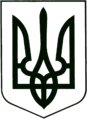 УКРАЇНА
МОГИЛІВ-ПОДІЛЬСЬКА МІСЬКА РАДА
ВІННИЦЬКОЇ ОБЛАСТІВИКОНАВЧИЙ КОМІТЕТ                                                           РІШЕННЯ №48Від 23.02.2023р.                                              м. Могилів-ПодільськийПро підсумки виконання Програми соціально-економічногорозвитку Могилів-Подільської міської територіальної громади Могилів-Подільського району Вінницької області на 2022-2024 роки за 2022 рік 	 Керуючись ст.ст. 27, 30, 52 Закону України «Про місцеве самоврядування в Україні», рішенням 14 сесії міської ради 8 скликання від 23.12.2021 року №469 «Про Програму соціально-економічного розвитку Могилів-Подільської міської територіальної громади Могилів-Подільського району Вінницької області на 2022-2024 роки», -виконком міської ради ВИРІШИВ:1. Інформацію начальника фінансово-економічного управління міської ради Власюк М.В. про підсумки виконання Програми соціально-економічного розвитку Могилів-Подільської міської територіальної громади Могилів-Подільського району Вінницької області на 2022-2024 роки за 2022 рік взяти до відома. 2. Керівникам відповідних управлінь та відділів міської ради продовжити роботу з практичної реалізації заходів та проєктів, передбачених до виконання у поточному році Стратегією розвитку Могилів-Подільської міської територіальної громади Могилів-Подільського району Вінницької області до 2030 року.3. Рекомендувати керівникам підприємств, установ усіх форм власності та фізичним особам-підприємцям громади продовжити практичну реалізацію конкретних заходів з:- створення нових та модернізації діючих виробничих потужностей;  - нарощення обсягів виробництва та реалізації продукції, поставок її на   експорт; - виведення підприємств із зони збитковості та усунення причин       нерентабельної діяльності підприємств;- запровадження енергозберігаючих заходів;  - підвищення рівня оплати праці та недопущення заборгованості зі сплати   податків та зборів, з виплат заробітної плати.4. Фінансово-економічному управлінню міської ради (Власюк М.В.) затвердити дане рішення на черговій сесії міської ради.5. Контроль за виконанням даного рішення покласти на першого заступника міського голови Безмещука П.О..      Міський голова                                                           Геннадій ГЛУХМАНЮК                                                                                                        Додаток                                                                                            до рішення виконавчого                                                                                             комітету міської ради                                                                                             від 23.02.2023 року №48Могилів-Подільська міська радаФінансово-економічне управлінняміської ради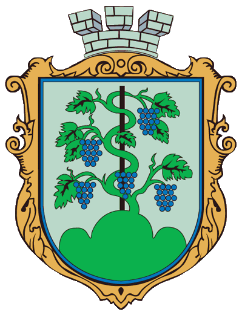 Аналітична довідкапро підсумки виконання Програми соціально-економічного розвитку Могилів-Подільської міської територіальної громади Могилів-Подільського району Вінницької області на 2022-2024 роки за 2022 рік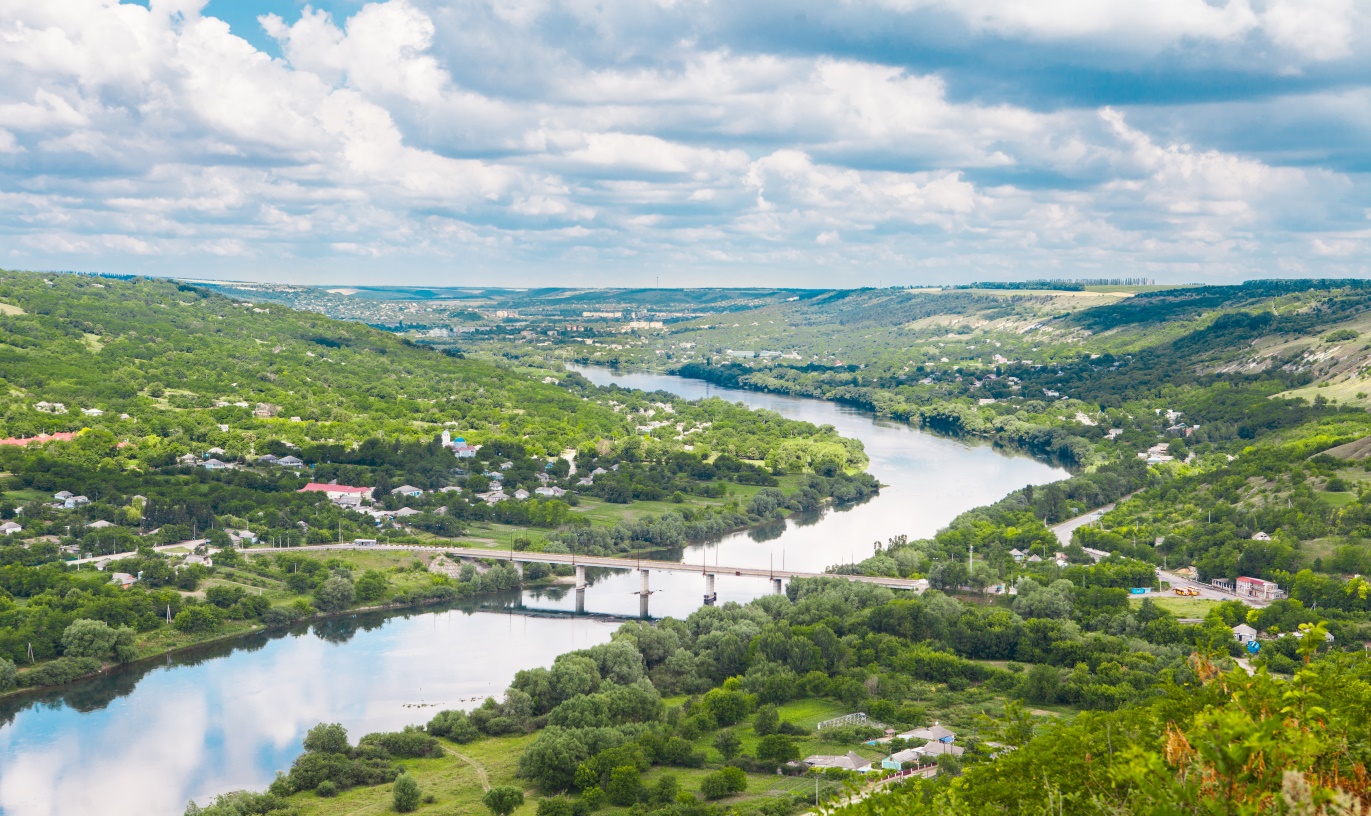 січень 2023р.Зміст аналітичної довідкиАналітична довідкапро підсумки виконання Програми соціально-економічного розвиткуМогилів-Подільської міської територіальної громади Могилів-Подільського району Вінницької області на 2022-2024 роки за 2022 рікБЕЗПЕЧНЕ СЕРЕДОВИЩЕ ГРОМАДИПріоритет 1. Виконання заходів щодо реалізації державної політикиз питань оборонної роботи та захисту населення громади від надзвичайних ситуаційПротягом 2022 року управлінням міської ради з питань надзвичайних ситуацій, оборонної мобілізаційної роботи та взаємодії з правоохоронними органами проведено 1 засідання протиепізоотичної комісії, 1 засідання протиепідемічної комісії, 6 засідань евакуаційної комісії та 17 засідань комісії техногенно-екологічної безпеки та надзвичайних ситуацій.11 лютого 2022 року було проведено командно-штабне навчання за темою: «Дії органів управління обласної підсистеми (районних, міських та ланок ОТГ) єдиної державної системи цивільного захисту щодо дій в умовах паводку, пропуску льодоходу і повені».Протягом 2022 року затверджено та оновлено три Програми для захисту та оборони громади.В 2022 році придбані сучасні системи IP сповіщення на випадок надзвичайних ситуацій, які можуть виникнути на території Могилів-Подільської міської територіальної громади.На постійній основі проводиться уточнення документів щодо нормованого забезпечення населення громади в особливий період.Пріоритет 2. Забезпечення виконання повноважень, передбачених законодавством, в галузі забезпечення законності, правопорядку, прав і свобод громадянСтан дотримання порядку ведення єдиного обліку заяв та повідомлень про кримінальні правопорушення та інші подіїПротягом 2022 року по зоні обслуговування Могилів-Подільського РВП зареєстровано 12278 заяв, повідомлень про вчинені кримінальні правопорушення та інші події, на 1982 менше, ніж за аналогічний період 2021 року (14260), динаміка зменшилась на 13,9 %.У розрахунку на 10,0 тис. осіб населення зареєстровано 703 таких заяв і повідомлень.Криміногенна обстановка в громаді: По зоні обслуговування Могилів-Подільського РВП у 2022 році зареєстровано 680 кримінальних правопорушень, з яких розкрито 519, що становить 76,3 % розкриття у порівнянні з середньо-обласним – 68,8 %.З числа зареєстрованих кримінальних правопорушень у звітному періоді оголошено підозр на 50 більше (2022р. – 519, 2021р. - 469), динаміка оголошення підозр збільшилась на 10,7 %, при загальному збільшенні на 26 кримінальних правопорушень, а рівня злочинності на 3,9 % (з 654 в 2021р. до 680 у 2022р.).До кримінальної відповідальності притягнуто 342 особи, яким оголошено 525 підозр у вчиненні кримінальних правопорушень, у тому числі з числа минулих років.Розкрито 120 тяжких кримінальних правопорушень із 192 зареєстрованих та 8 особливо-тяжких кримінальних правопорушень із 9.Рівень злочинності на 10 тис. населення складає 38,9, в середньому по області – 51,7.Ужиті заходи значною мірою сприяли стабілізації криміногенної ситуації. Зокрема, слід відмітити зменшення вчинення тяжких кримінальних правопорушень на 4,9 % (з 202 до 192), тяжких тілесних ушкоджень на 66,7 % (з 3 до 1), умисних тяжких тілесних ушкоджень, що спричинили смерть потерпілого на 100 % (з 2 до 0), зґвалтувань на 100 % (з 2 до 0), крадіжок на 45,8 % (з 236 до 128), крадіжок відносно приватної власності на 42,9 % (з 214 до 122), крадіжок відносно приватної власності, у т.ч. із квартир, приватних будинків, дач, садових будинків на 68,6 % (з 86 до 27), грабежів на 25 % (з 4 до 3), зайняття земельної ділянки на 100 % (з 7 до 0), незаконних заволодінь транспортними засобами на 90,9 % (з 11 до 1), незаконних заволодінь автомобілями на 100 % (з 6 до 0).Проблемні питанняЗбільшилась кількість:- особливо тяжких кримінальних правопорушень – 9 (за 2021 рік – 4, +   125 %), розкрито 88,9 % від загальної кількості зареєстрованих протягом   2022 р. злочинів (в цілому по області – 53,4 %);- умисних вбивств – 3 (за 2021 рік – 1, + 100,0 %), розкрито 100,0 %   від загальної кількості зареєстрованих протягом 2022 р. злочинів (в цілому   по області – 92,9 %);- шахрайств – 85 (за 2021 рік – 50, + 70 %), розкрито 34,1 % від загальної   кількості зареєстрованих протягом 2022 р. злочинів (в цілому по області –   45,3 %);- незаконне поводження зі зброєю – 8 (за 2021 рік – 5, + 60,0 %), розкрито   100,0 % від загальної кількості зареєстрованих протягом 2022 р. злочинів   (в цілому по області – 91,2 %);- незаконне поводження з вогнепальною зброєю – 8 (за 2021 рік – 5, +   60,0 %), розкрито 100,0 % від загальної кількості зареєстрованих протягом   2022 р. злочинів (в цілому по області – 88,6 %);- ДТП – 20 (за 2021 рік – 19, + 5,3 %), розкрито 95 % від загальної кількості   зареєстрованих протягом 2022 р. злочинів (в цілому по області – 60 %);- ДТП зі смертю – 13 (за 2021 рік – 4, + 225,0 %), розкрито 100,0 %   від загальної кількості зареєстрованих протягом 2022 р. злочинів (в цілому   по області – 69 %);- хуліганств – 5 (за 2021 рік – 5, + 25,0 %), розкрито 100,0 % від загальної   кількості зареєстрованих протягом 2022 р. злочинів (в цілому по області –   85,2 %);- службові злочини – 96 (за 2021 рік – 14, + 586,0 %), розкрито 94,8 %   від загальної кількості зареєстрованих протягом 2022 р. злочинів (в цілому по   області – 62,6 %);- хабарництво – 12 (за 2021 рік – 2, + 500,0 %), розкрито 100,0 % від загальної   кількості зареєстрованих протягом 2022 р. злочинів (в цілому по області –   85,1 %);- незаконний обіг наркотиків – 40 (за 2021 рік – 26, + 53,8 %), розкрито 90 %   від загальної кількості зареєстрованих протягом 2022 р. злочинів (в цілому   по області – 86,2 %).Негативна динаміка розкриття (поточного року):Шахрайств – у 2022 р. 34,1 % (у 2021р. – 70 %), динаміка оголошення підозр знизилась на 35,9 %.Динаміка розслідування проваджень: Протягом 2022 року закінчено розслідування 1363 кримінальних правопорушеннях, що на 541 менше, ніж у 2021 р. – 1904, динаміка розслідування зменшилась на 28 %, з них:- направлено до суду – 510, у 2021 р. – 474, динаміка - + 7,6 %;- закрито – 853, у 2021 р. – 1430, динаміка – - 40,3 %.Відшкодовано збитків – 20,8 % (441 355,00 грн із 2 121 659,00 грн встановлених збитків).За п. 1, п. 2 ч. 1 ст. 284 КПК України підрозділами досудового розслідування та дізнання закрито 834 кримінальних провадження – 35,4 % (за 2021 рік – 1291).У залишку 775 нерозкритих тяжких та особливо тяжких злочинів, вчинених у минулих роках.Розшукова роботаВсього в розшуку Могилів-Подільського РВП – 53 особи.Злочинці.На початок року – 24, оголошено в розшук – 12, знято з розшуку – 11, на кінець звітного періоду – 25.Військовослужбовці.На початок року – 0, оголошено в розшук – 0, знято з розшуку – 0, на кінець звітного періоду – 0.Безвісно зниклі.На початок року – 6, оголошено в розшук – 32, розшукано – 13, на кінець звітного періоду – 26.Невпізнані трупи.На початок року – 1, поставлено на облік – 0, знято з обліку – 0, на кінець звітного періоду – 1.Держборжники.На початок року – 2, на кінець звітного періоду – 2.Адміністративна практика. Працівниками підрозділів превенції із залученням працівниківоперативних служб проводилися систематичні перевірки дотримання піднаглядними встановлених правил і обмежень та за виявленими порушеннями вжито заходів згідно з законодавством України щодо притягнення їх до адміністративної чи кримінальної відповідальності. Всього виявлено 15097 адміністративних правопорушень.За звітний період виявлено 401 адміністративне правопорушення за статтею 187 КУпАП, а також упродовж року додатково встановлено 35 адміністративних наглядів.ЕКОНОМІЧНИЙ РОЗВИТОКПріоритет 1. Залучення інвестицій в економічний комплекс громадиРішенням 27 сесії Могилів-Подільської міської ради 8 скликання від 20.12.2022 року №639 «Про розроблення комплексного плану просторового розвитку територій Могилів-Подільської міської територіальної громади» розпочато роботу з підготовки Комплексного плану просторового розвитку громади. В складі заходів підготовчого етапу розроблення Комплексного плану будуть виконані наступні роботи:- створення топографічних планів в М 1:10000 території Могилів-Подільської   міської територіальної громади;- оновлення генеральних планів села Сказинці та села Серебрія Могилів -   Подільської міської територіальної громади;- проведення містобудівного моніторингу генеральних планів села Бронниця   та села Озаринці Могилів-Подільської міської територіальної громади.З метою сприяння релокації бізнесу із зони бойових дій працівниками виконавчого комітету Могилів-Подільської міської ради були опрацьовані пропозиції від власників вільних виробничих зон на території Могилів-Подільської міської територіальної громади. Пропозиції щодо розміщення релокованого бізнесу були надіслані:1) 13 березня 2022 року заповнені анкети за посиланням, надісланим з     Вінницькою обласною Радою;2) 18 березня 2022 року на виконання листа Вінницької ОВА     від 17.03.2022 року №01.01-51/1735 надано список підприємств, які можливо розмістити на території Могилів-Подільської міської територіальної громади.У 2022 році на територію Могилів-Подільської міської територіальної громади було переміщене ТОВ НВК «Глобус» з с. Чайківка Харківської області. Основними видами діяльності підприємства є виробництво готових кормів для тварин, що утримуються на фермах, допоміжна діяльність у тваринництві та виробництво готових кормів для домашніх тварин.Пріоритет 2. Сталий розвиток аграрного виробництваСтаном на 01 липня 2022р. на території громади під час весняних польових робіт посіяні наступні культури: яра пшениця – 24 га, ярий ячмінь – 75 га, горох – 50 га, кукурудза на зерно – 992 га, соняшник – 950 га.Станом на 15 вересня 2022р. на території громади під час літньо-осінніх польових робіт зібрана площа наступних культур: озима пшениця – 2627 га, яра пшениця – 24 га, озимий ячмінь – 378 га, ярий ячмінь – 55 га, горох – 48 га, кукурудза на зерно – 2412 га, соняшник – 4030 га, соя – 77 га, озимий ріпак – 100 га.Станом на 01.01.2023 рік на території громади посіяні 360 гектарів пшениці та 806 гектарів озимого ріпаку.З метою отримання дотації за вирощування великої рогатої худоби чи обробку земельної ділянки сільськогосподарського призначення фінансово-економічним управлінням міської ради надані консультації 15 мешканцям громади.Пріоритет 3. Впровадження енергозберігаючих технологій в системі життєзабезпечення міської територіальної громадиМіським комунальним підприємством «Житловокомунгосп» протягом 2022 року замінено зношених інженерних мереж, пог. м: водогінних в 28 будинках – 152,0/ 27,8 тис. грн; каналізаційних в 44 будинках – 119,0/ 25,2 тис. грн.Запроваджені інші заходи з енергозбереження:1) в 31 будинку відремонтовано 1578,0 м2 покрівель на суму 47,2 тис. грн;2) в 56 будинках замінено 209 електроламп на економні на суму 6,6 тис. грн;3) в 3 будинках відремонтовано 60,0 пог. м парапету на суму 1,6 тис. грн;4) в 1 будинку замінено 1 електролічильник на суму 0,4 тис. грн;5) в 3 будинках відремонтовано 3 сходові клітки на суму 2,8 тис. грн;6) в 2 будинках відремонтовано 44,0 м2 площадок входу в під’їзд на суму     1,5 тис. грн;7) в 4 будинках влаштовано 4 козирки перед входом в під’їзд на загальну суму     10,2 тис. грн;8) в 7 будинках засклено 15,77 м2 вікон сходових кліток на загальну суму     12,4 тис. грн.Загальна вартість запроваджених заходів становить 135,7 тис. грн.Пріоритет 4. Грантова діяльністьСтан будівельної готовності проєкту «Реконструкція частини приміщення будівлі літ. Б гімназії по вул. Шолом Алейхема, 1 для розміщення спортивно-оздоровчого комплексу у м. Могилів-Подільський Вінницької області» – 100 % (роботи по утепленню стін були перенесені та виконанні в межах проєкту «Реконструкція приміщення будівлі (літ. А, Б, В) гімназії під плавальний басейн з критою ванною 25х8,5 по вул. Шолом Алейхема, 1, м. Могилів-Подільський Вінницької області»).Акт приймання передачі об’єкта «Реконструкція приміщення будівлі (літ. А, Б, В.) гімназії під плавальний басейн з критою ванною 25х8,5 м по вул. Шолом Алейхема, 1, м. Могилів-Подільський Вінницької області» (Черга №1) затверджений рішенням 24 сесії міської ради 8 скликання від 28.10.2022 року №612 «Про затвердження акту приймання-передачі».	Проведено тендерні процедури на виконання робіт по проекту«Реконструкція приміщення будівлі (літ. А, Б, В) гімназії під плавальний басейн з критою ванною 25х8,5 по вул. Шолом Алейхема, 1, м. Могилів-Подільський Вінницької області». Залишок робіт по другій черзі, а саме улаштування резинового покриття спортивного майданчику, відеоспостереження та охоронної сигналізації, вимощення керамічною плиткою, не виконанні у зв’язку з повномасштабним вторгненням рф в Україну та внаслідок чого відсутнє фінансування. Будівельна готовність – 99 %. 	Реалізацію проєкту «Капітальний ремонт будівлі ЗДО №5 по вул. Грецька, 19» (Програма президента «Велике будівництво») також призупинено.У 2022 році проєкти, розроблені структурними підрозділами Могилів-Подільської міської ради, на конкурсні відбори не подавалися у зв’язку із обмеженим переліком статей бюджету, які фінансуються під час військового стану, та їх черговістю.Пріоритет 5. Створення сприятливих умов для розвитку малого та середнього підприємництва	Рішенням виконавчого комітету міської ради від 03.12.2021 року №374 затверджено План діяльності Могилів-Подільської міської ради Вінницької області з підготовки проєктів регуляторних актів на 2022 рік.Відповідно до ст. 34 Закону України «Про засади державної регуляторної політики у сфері господарської діяльності» кожен проєкт регуляторного акту, що був внесений на розгляд міської ради, разом з аналізом його регуляторного впливу, копією повідомлення про оприлюднення проєкту, експертного висновку відповідальної комісії подавався до уповноваженого органу – Державної регуляторної служби України для отримання пропозицій щодо удосконалення проєкту відповідно до принципів державної регуляторної політики.Мале підприємництво. У 2022 році були зареєстровані 8 нових малих підприємств та 334 фізичних осіб-підприємців, припинили діяльність 4 малих підприємства та 221 фізична особа-підприємець. Станом на 01.01.2023 року у громаді діяли 2136 фізичних осіб-підприємців, 142 малих підприємства, 8 середніх підприємств. У фізичних осіб-підприємців працювало 2149 осіб, на малих підприємствах - 416 осіб, середніх – 1061.У громаді достатньо розвинута інфраструктура підтримки малого підприємництва: працюють 5 філій (5 відділень) комерційних банків, якими проводиться кредитування різних видів підприємницької діяльності. Для страхування діяльності пропонують свої послуги 5 відділень страхових компаній.Інформація про виставки, економічні форуми постійно розміщується на офіційному вебсайті міської ради в розділі «Економіка / Інвестиційна політика та економічний розвиток».	Торгівля, платні послуги. На території громади діє продовольчий ринок, на якому господарську діяльність здійснює Могилів-Подільське районне споживче товариство, та 3 торговельних майданчика, на яких обладнано 1434 торговельних місця, а також 314 об’єктів торгівлі, 45 закладів ресторанного господарства на 2342 посадкових місця.	У 2022 році фізичні особи, фізичні особи-підприємці отримали 38 погоджувальних листів для здійснення пересувної торгівлі на території громади.	Фірмова мережа товаровиробників представлена у громаді магазинами з реалізації продукції харчової промисловості, а саме: м’яса та ковбасних виробів – торговельні марки «Верес», «М’ясний майстер», хлібобулочних, кондитерських виробів ТОВ «Кондитерський дім «Вацак», овочів, фруктів, молочної продукції Літинського та Калинівського молокозаводів, мережі магазинів «Грош» та «АТБ», магазин «Gastro маркет».Пріоритет 6. Розвиток транспортної інфраструктуриПротягом 2022 року на території громади проведено капітальний ремонт 4346 м2 доріг громади на загальну суму 6547,1 тис. грн, а також капітальний ремонт 599,3 м2 тротуарного покриття та озеленення 348 м2 на загальну суму 1002,8 тис. грн.Крім того, проведено поточний ремонт:- 8654,89 м2 дорожнього покриття вулиць громади на загальну суму   9166,0 тис. грн;- 128,75 м2 тротуарного покриття вулиць громади на загальну суму   111,71 тис. грн;- 30 погонних метрів бордюрів на загальну суму 48,36 тис. грн;- 3300 погонних метрів тріщин дорожнього покриття вулиць громади на   загальну суму 256,43 тис. грн;- профілювання та відновлення профілю доріг з відсипним та грунтовим   покриттям (с. Озаринці, с. Немія, с. Серебрія, м. Могилів-Подільський,   с. Бронниця, с. Карпівка, с. Суботівка) – 30950 м2 на загальну суму   1425,1 тис. грн;- 50 м2 дорожнього покриття по вул. Юрковецькій у с. Немія на загальну суму   36,41 тис. грн.	Крім того, на утримання вулично-дорожньої мережі та відновлення розмітки з місцевого бюджету витрачено 601,1 тис. грн.Пріоритет 7. Вдосконалення розвитку міжрегіонального, міжнародного, транскордонного та міжмуніципального співробітництваПродовжується співпраця з містами-побратимами. Протягом звітного періоду найбільш тісною співпраця була із м. Шрьода Великопольська та м. Конське (Польща), м. Шаля (Словаччина), м. Каврилія (Італія).З муніципалітетом Шаля (Словаччина) був підписаний план співпраці на 2023-2024 роки.З початку повномасштабного вторгнення громади міст-побратимів активно передавали нашій громаді гуманітарну допомогу: продукти харчування, засоби гігієни, медикаменти, одяг та побутові речі.Проводиться робота з пошуку нових міст-побратимів.Пріоритет 8. Зайнятість населення та ринок праціРинок праці Могилів-Подільської міської територіальної громади за 2022 рік характеризується зменшенням кількості незайнятих громадян, які звернулися за соціальними послугами до служби зайнятості проти 2021 року.Чисельність незайнятого населення, яке перебувало на обліку в центрі зайнятості у 2022 році склала 2396 чол., що складає 78,9 % від кількості громадян, які перебували на обліку в 2021 році (3038 чол.).По чисельності безробітних осіб, які звернулись за послугами до служби зайнятості спостерігається зменшення від показника минулого року. Якщо в 2021 році зареєстровано 1825 безробітних, то в 2022 році – лише 1442 (на 383 менше) або 79,0 %.Із загальної кількості громадян, не зайнятих трудовою діяльністю, які перебували на обліку в службі зайнятості протягом 2022 року, отримали статус безробітного 94,9 %.Станом на 01.01.2023 року на обліку перебуває 432 безробітних, що на 522 особи менше, ніж у 2021 році. З них отримували допомогу по безробіттю – 259 чоловік aбо 60,0 %.За звітний період працевлаштовані 652 особи на вільні та новостворені робочі місця, що складає 70,0 % до минулорічного показника.За сприянням служби зайнятості 155 осіб проходили професійне навчання за професіями, актуальними на ринку праці, 44 особи працювали на інших тимчасових роботах у сільгоспвиробників. Різними активними формами сприяння зайнятості населення охоплено 851 особу або 35,5 % від зареєстрованих на ринку праці.Заробітна плата, заборгованість та моніторинг рівня заробітної платиСтаном на 01.01.2023 року заборгованості по заробітній платі на економічно активних підприємствах немає. Дотримання законодавства в частині оплати праці, реалізації заходів щодо погашення заборгованості із виплати заробітної плати та її недопущення в подальшому розглядається на засіданнях тимчасової комісії з питань погашення заборгованості із заробітної плати, пенсій, стипендій та інших соціальних виплат. За 2022 рік проведено 12 засідань.Значну увагу приділено проведенню інформаційно-роз’яснювальній роботі на офіційному вебсайті Могилів-Подільської міської ради щодо змін в законодавстві про оплату праці.ПІДВИЩЕННЯ СТАНДАРТІВ ЖИТТЯ НАСЕЛЕННЯПріоритет 1. Покращення медичної допомоги хворим із серцево-судинною патологієюУ новоствореному відділенні рентгенендоваскулярної хірургії надається висококваліфікована медична допомога пацієнтам з захворюваннями серцево-судинної системи, а саме: проведення коронаровентрикулографій, стентування коронарних і периферичних судин, виконання електрокардіостимуляції та інших спеціалізованих втручань в галузі інтервенційної кардіології, інтервенційної радіології та кардіохірургії.Пріоритет 2. Підвищення якості надання спеціалізованої інфекційної допомоги пацієнтам	КНП «Могилів-Подільська ОЛІЛ» Могилів-Подільської міської ради виготовлено проєктно - кошторисну документацію на реконструкцію інфекційного відділення та отримано позитивний експертний висновок.Впроваджені медичні стандарти (уніфіковані клінічні протоколи) на принципах доказової медицини при лікуванні інфекційних хворих.Пріоритет 3. Підвищення якості та ефективності надання первинної медичної допомогиКНП «Могилів-Подільський міський Центр первинної медико-санітарної допомоги» Могилів-Подільської міської радиВ структуру Центру входять 6 амбулаторій загальної практики сімейної медицини та денний стаціонар на 21 ліжко.В міському Центрі «ПМСД» виконуються наступні програми:- урядова програма «Доступні ліки»: пацієнти отримують ліки від серцево-  судинних захворювань, діабету ІІ типу та бронхіальної астми безкоштовно   або з незначною доплатою;- міська програма «Забезпечення хворих, які отримують програмний   гемодіаліз медикаментами супроводу у м. Могилеві-Подільському на   ІІ півріччя 2020-2023 роки».Міський Центр забезпечений медичним обладнанням на 100,0 %. За кошти місцевого бюджету закуплено медичне обладнання на суму 590,7 тис. грн.З метою зміцнення матеріально-технічної бази будівлі міського Центру проведені ремонтні роботи на загальну суму 284,2 тис. грн, придбано меблі на 79,5 тис. грн.КНП «Могилів-Подільська окружна лікарня інтенсивного лікування» Могилів-Подільської міської радиУ звітному періоді робота медичних працівників закладу була направлена на підвищення якості надання медичної допомоги населенню. Продовжувались заходи з профілактики та стимулювання здорового способу життя, забезпечувалась якісна та доступна медична допомога відповідно до законодавства та затвердженого фінансування.Велась робота з питань профілактики інфекційних захворювань, провадження здорового способу життя, профілактики серцево-судинних захворювань.Медичну допомогу в КНП «Могилів-Подільська ОЛІЛ» Могилів-Подільської міської ради надають 102 лікарі, 210 середніх медичних працівників. Серед лікарів 70,4 % атестовані, в т. ч. 45,9 % на вищу, 21,4 % на першу і 3,1 % на другу категорію. Показник атестації середніх медпрацівників – 71,9 %.За 12 місяців 2022р. до фахівців консультативно-діагностичної поліклініки зареєстровані 138496 відвідувань. Виконано 1861 амбулаторну операцію. Стаціонарно проліковані 8139 хворих, середні терміни лікування зменшились з 8,2 дня у 2021 році до 6,8 дня у 2022 році. Виконано 2043 оперативних втручання у стаціонарі, показник хірургічної активності склав 79,1 % (у в. п. 2021р. – 65,8 %).У перинатальному центрі відбулись 465 пологів, народились 469 дітей. Випадків мертвонароджуваності не було.З метою покращення матеріально-технічної бази КНП «Могилів-Подільська ОЛІЛ» Могилів-Подільської міської ради за 12 місяців 2022 було придбано та отримано у вигляді гуманітарної допомоги ультразвукову систему Model N0HD11, два концентратора кисневих, генератор змінного струму, два електрокардіографа, аналізатор біохімічний ВА-88А, два автомобіля Mercedes Benz Sprinter, електрохірургічну систему, апарат УЗД з набором датчиків, портативний венозний сканер, стійку ендоскопічну, мікроскоп операційний, аудіометр, апарат для скринінгу отоакустичної емісії у новонароджених, систему  рентгенівську діагностичну пересувну загального призначення, наркозно-дихальний апарат, біпап, обладнання для кабінету анонімної невідкладної медико-психологічної допомоги жінкам, апарат вакуумної терапії, відсмоктувач хірургічний, портативний акушерський сканер ультразвуковий, двадцять три функціональних ліжка, шість сидячих та дві лежачих каталки, одну лампу хірургічну безтіньову на суму 10481,2 тис. грн.В 2022 році укладено з НСЗУ договори про медичне обслуговування населення за Програмою медичних гарантій на 18 пакетів. Слід зазначити, що КНП «Могилів-Подільська ОЛІЛ» Могилів-Подільської міської ради знаходиться серед лідерів у Вінницькій області по кількості укладених пакетів на 2022 рік.Пріоритет 4. Підвищення якості та доступності освіти. Покращення матеріально-технічної бази навчальних закладівСтаном на 31 травня 2022 року навчання за Концепцією Нової української школи закінчили 1811 учнів у 85 початкових класах громади. З 1 вересня впровадження Концепції почалось на адаптивному рівні в 5 класах. До навчання приступили 509 п’ятикласників. Протягом 2021-2022 навчального року працювала творча група заступників директорів з навчально-виховної роботи «Впровадження модельних програм в рамках реалізації Концепції НУШ в 5-6 класах». Проведено 4 засідання, в ході яких обговорені особливості модельних програм, освітніх програм закладу, особливості формувального оцінювання учнів. Підвищення кваліфікації пройшли всі вчителі, які працюють в 1-4 класах та 264 вчителя, які будуть працювати в 5-11 класах за Концепцією Нової української школи.Робота в старших групах ведеться на належному рівні. Старші дошкільники знають і вміють розповідати про себе, свою родину, країну, своє місто, свій дитячий садок, мають уявлення про об’єкти природного довкілля, про зміни та явища в природі, уявлення про планети Земля, про космос, ознайомлені із предметним світом тощо. Також оперують старші дошкільники і математичними процесами: називають числа від 1 до 10, розрізняють лічбу в прямому і зворотному порядку, вміють рахувати, класифікувати, розв’язувати прості задачі і приклади, розрізняти площинні та об’ємні геометричні фігури, називати дні тижня, місяці року, суміжні числа. Значна увага приділяється формуванню мовленнєвої компетентності старших дошкільників. Діти мають уявлення про речення, слово, склад, звук і букву як одиницю мовлення, виокремлюють їх із мовленнєвого потоку, мають навички звукового аналізу простих слів, вміють будувати речення, дотримуючись певного порядку слів, послідовно і логічно відповідати на запитання. За моніторинговими дослідженнями загальномовленнєвих та логіко-математичних вмінь дітей старших груп виявлено, що 48,0 % мають високий рівень, 47,0 % - середній, 3,0 % дітей  – низький рівень розвитку. До перших класів зараховані 380 учнів, 35 шестирічок залишились в закладах дошкільної освіти.На колегії управління освіти міської ради 16 грудня розглянуті питання «Про створення умов для розвитку дітей дошкільного віку з особливими освітніми потребами в ЗДО Могилів-Подільської територіальної громади» та «Про модернізацію та наступність системи дошкільної освіти Могилів- Подільської територіальної громади в рамках реалізації Концепції НУШ». Продовжується робота в старших групах, згідно з оновленим базовим компонентом, який сформований згідно з стандартами НУШ.Педагогічні працівники ЗЗСО громади пройшли підвищення кваліфікації. Отримані 491 примірник підручників для вивчення математики в п’ятому класі.Для покращення матеріально-технічної бази закладів освіти витрачено коштів на суму 2 794,1 тис. грн, в тому числі придбано:- канцтоварів на суму 286,3 тис. грн;- предметів гігієни, засобів для миття на суму 291,8 тис. грн;- посуд на суму 153,9 тис. грн;- автозапчастини до автобусів – 114,6 тис. грн;- бензин та дизпаливо на суму 299,6 тис. грн;- матеріалів для ремонту приміщень – 1 597,9 тис. грн;- комплекти парта і стілець на суму 49,9 тис. грн.На послуги для підготовки закладів освіти до нового навчального року витрачено – 1 014,6 тис. грн, в тому числі: поточні ремонти – 669,8 тис. грн,- ремонт автобусів – 344,8 тис. грн.В І етапі Всеукраїнської учнівської олімпіади прийняли участь 1386 учнів, в ІІ етапі – 533, з них призерами стали 214. Для участі в ІІІ етапі заявлено 40 учнів. Учні ЗЗСО є постійними учасниками обласних конкурсів з народознавства, екологічних проектів, проводять пошуково-дослідницьку роботу. За вказаний час серед наших вихованців є переможці і призери конкурсу-захисту науково-дослідницьких робіт в рамках тижня народознавства «Любіть Україну вишневу свою», краєзнавчої експедиції учнівської молоді «Моя Батьківщина – Україна», Всеукраїнської акції «День юного натураліста» та інших. Під час проведення освітнього процесу в закладах освіти застосовуються технології дистанційного навчання, можливості Всеукраїнської школи онлайн. На засіданнях творчих спільнот вчителів - предметників обговорюються проблеми дистанційного навчання, відбувається обмін досвідом з використання інтернет-ресурсів для організації навчання.Наказом по управлінню освіти Могилів-Подільської міської ради від 20.01.2022 року №12 затверджено заходи щодо виконання міської комплексної Програми підтримки сім’ї, запобігання домашньому насильству, забезпечення рівних прав і можливостей жінок та чоловіків та попередження торгівлі людьми на період 2021- 2025 роки.  В закладах освіти відповідно річних планів працівниками психологічної служби проводились виховні години, бесіди, круглі столи з питань зміцнення інституту сім’ї, підвищення ролі жінки у суспільстві, формування рівних прав та можливостей жінок і чоловіків, подолання гендерних стереотипних уявлень. Виготовлено та розповсюджено буклети «Правила щасливої сім’ї». Проведена інформаційна кампанія «Стоп булінг». Учасників навчально-виховного процесу інформовано про порядок реагування на випадки булінгу (цькування), проведено загальношкільні акції, розроблені та розповсюджені пам’ятки «Маркери булінгу», проведені заняття з елементами тренінгу «Як не стати учасником булінгу», «Моя сім’я – територія без конфліктів», «Розкажи всю правду», «Що таке домашнє насильство, або насильство в сім’ї» та інші.Проведені заняття з елементами тренінгу, виховні години, круглі столи з питань забезпечення рівних прав та можливостей жінок і чоловіків. Бесіди на теми: «Основи безпечної поведінки», «Знай свої права», «Вчимося жити в мирі та злагоді». «Поважай себе та інших», «Вплив соціальних мереж на розвиток особистості», «Ефективні стратегії поведінки у конфліктних ситуаціях».Педагогічними працівниками психологічної служби, які пройшли навчання та отримали сертифікати впроваджуються профілактично-просвітницькі програми: «Особиста гідність, безпека громадянська позиція», «Навчіть дитину захищатись», «Формування безпечної поведінки». Створено три Шкільні служби порозуміння.В інформаційних куточках закладів освіти та на сайтах розміщені телефони гарячих ліній щодо попередження насильства, булінгу, торгівлі людьми, Уповноваженого Верховної ради з прав людини, Уповноваженого Президента з прав дитини, Національної дитячої гарячої лінії, телефони поліції, уповноваженої особи по закладу освіти.Пріоритет 5. Соціальний захист населенняСоціальний захист осіб, що мають право на пільгиСтаном на 01.01.2023 року на обліку в Єдиному державному автоматизованому реєстрі осіб, які мають право на пільгу, перебуває:- 1202 ветерани війни;- 1833 ветерани праці;
- 1838 дітей війни;
- 151 ветеран військової служби і внутрішніх справ;- 129 постраждалих від аварії на ЧАЕС.Відповідно до постанови Кабінету Міністрів України від 17.04.2019 року №373 «Деякі питання надання житлових субсидій та пільг на оплату житлово-комунальних послуг у грошовій формі» нараховано та профінансовано пільги у готівковій формі 752 особам на загальну суму 4393,8 тис. грн. 205 осіб отримали компенсацію за тверде паливо та скраплений газ на суму 465,7 тис. грн.Соціальну стипендію протягом 2022 року отримали 57 студентів вищих навчальних закладів на загальну суму 1 336,0 тис. грн.Виплачена одноразова матеріальна допомога 64 особам з інвалідністю на загальну суму 64,6 тис. грн та 31 непрацюючій малозабезпеченій особі на суму 31,0 тис. грн.Виплачена матеріальна допомога 8 військовослужбовцям, які звільнені з військової строкової служби, на загальну суму 16,8 тис. грн.З початку року проведено 3 засідання комісії щодо розгляду заяв членів сімей загиблих, які захищали незалежність, суверенітет та територіальну цілісність України, осіб з інвалідністю та внутрішньо переміщених осіб, за результатами яких призначена грошова компенсація за належні для утримання жилі приміщення. Здійснений перерахунок грошової компенсації особі з інвалідністю внаслідок війни ІІ групи, внутрішньо переміщеній особі та особі з інвалідністю ІІ групи з числа учасників бойових дій на території інших держав.Виплачена компенсація з обласного бюджету перевізнику, який здійснював пільгове перевезення окремих категорій громадян на міжміських внутрішньо обласних маршрутах загального користування, в сумі 50,7 тис. грн. Проведена виплата разової грошової допомоги до 5 Травня 834 ветеранам війни на загальну суму 1238,8 тис. грн. Із них 823 ветерани війни-учасники АТО отримали дану допомогу на загальну суму 1223,9 тис. грн. Разову грошову допомогу до 5 Травня, згідно з судовими рішеннями, отримали 10 ветеранів війни на загальну суму 68,6 тис. грн.Соціальний захист населення, яке постраждало внаслідок Чорнобильської катастрофиНа обліку в управлінні праці та соціального захисту населення міської ради перебуває 129 осіб, що мають статус громадян, які постраждали внаслідок Чорнобильської катастрофи, та осіб, що мають право на пільги, передбачені Законом України «Про статус і соціальний захист громадян, які постраждали внаслідок Чорнобильської катастрофи».Використання коштів, виділених з початку року на напрямки Програми «Соціальний захист громадян, які постраждали внаслідок Чорнобильської катастрофи», станом на 01.01.2023 року:1. «Щомісячна грошова допомога у зв’язку з обмеженням споживання     продуктів харчування місцевого виробництва та компенсації за пільгове     забезпечення продуктами харчування громадян, які постраждали внаслідок     Чорнобильської катастрофи» - фактично за 2022 рік виплачено     263,4 тис. грн.2. Компенсацію за невикористану санаторно-курортну путівку отримали     4 особи на загальну суму 2,7 тис. грн.3. Щорічну допомогу на оздоровлення отримали 78 осіб, які постраждали     внаслідок Чорнобильської катастрофи на загальну суму 7,8 тис. грн.Санаторно-курортне лікування отримали 2 особи, які постраждали внаслідок Чорнобильської катастрофи на загальну суму 17,5 тис. грн.Станом на 01.01.2023 року за бюджетною програмою «Пільги на медичне обслуговування громадян, які постраждали внаслідок Чорнобильської катастрофи» видано медикаментів на суму 56,2 тис. грн, надані послуги по безоплатному (пільговому) зубопротезуванню на суму 1,5 тис. грн.Соціальний захист та соціальне обслуговування осіб з інвалідністюТехнічні та інші засоби реабілітації.З початку року прийнято та передано 208 справ осіб з інвалідністю до Вінницького обласного відділення Фонду соціального захисту для подальшого забезпечення технічними та іншими засобами реабілітації.Спецавтотранспорт.На обліку для забезпечення спецавтотранспортом перебуває 38 осіб з інвалідністю, які отримали компенсацію на транспортне обслуговування за 2022 рік на загальну суму 23,0 тис. грн. 10 осіб з інвалідністю, які мають в користуванні автомобіль, отримали компенсацію на ремонт, бензин та технічне обслуговування автомобілів на загальну суму 4,4 тис. грн.Здійснення реабілітаційних заходів.З початку року видано 1 направлення особі з інвалідністю на отримання комплексної реабілітації у відповідному закладі України. 1 дитина з інвалідністю отримала реабілітаційні послуги на суму 16,0 тис. грн.Санаторно-курортне лікування.В санаторно-курортних закладах України оздоровились 2 ветерани війни.Компенсацію за невикористану санаторно-курортну путівку отримали 12 осіб з інвалідністю внаслідок війни на суму 7,4 тис. грн та 12 осіб зінвалідністю від загального захворювання на суму 5,4 тис. грн. За рахунок коштів державного бюджету в санаторно-курортних закладах оздоровились 5 осіб з інвалідністю на загальну суму 44,2 тис. грн.Проведено 100 % наповнення електронної бази осіб з інвалідністю щодо надання матеріальної допомоги, отримання технічних та інших засобів реабілітації, направлення на виготовлення протезно-ортопедичних виробів, індивідуальних програмах реабілітації осіб з інвалідністю.Фахівцями відділу проводилась інформаційно-роз’яснювальна робота серед пільгової категорії населення Могилів-Подільської міської територіальної громади в засобах масової інформації та на офіційному вебсайті Могилів-Подільської міської ради.Працівниками управління видано: 6 посвідчень «Особа з інвалідністю внаслідок війни», 21 посвідчення «Член сім’ї загиблого (померлого) ветерана війни», 6 талонів на пільговий проїзд ветерану війни та 60 довідок про перебування на обліку в Єдиному державному автоматизованому реєстрі осіб, які мають право на пільги.Додержання вимог законодавства під час призначення (перерахунку) та виплати пенсійПротягом 2022 року перевірено 262 новопризначені та 318 перерахованих пенсійних справ.Соціальний захист громадян-переселенцівСтаном на 01.01.2023р. в управлінні праці та соціального захисту населення міської ради зареєстровано 5713 внутрішньо переміщених осіб (3961 родина). З початку повномасштабної агресії рф проти України видано 7865 довідок переселеним особам.Відповідно до постанови Кабінету Міністрів України від 20.03.2022 року №332 «Деякі питання виплати допомоги на проживання внутрішньо переміщеним особам» за допомогою звернулись 4864 особи, їм виплачені кошти на суму 61874,00 тис. грн.Спеціалістами управління праці та соціального захисту населення міської ради постійно проводиться інформаційно-роз’яснювальна робота серед внутрішньо переміщених осіб щодо отримання довідки про надання статусу для подальшого отримання відповідних виплат.Державні допомоги та субсидіїСтаном на 01.01.2023 року кількість отримувачів державних соціальних допомог становила 3435 осіб, сума призначеної та виплаченої допомоги за рахунок бюджетів всіх рівнів склала 75 987,0 тис. грн, з них:- допомога у зв’язку з вагітністю та пологами – 141 особі на суму   436,2 тис. грн;- допомога при народженні дитини – 1171 особі на суму 12974,8 тис. грн;- допомога на дітей, які перебувають під опікою і піклуванням – 43 особам   на загальну суму 3603,3 тис. грн;- допомога на дітей одиноким матерям – 137 особам на суму 2007,8 тис. грн;- державна соціальна допомога малозабезпеченим сім’ям – 494 особам на суму   17874,8 тис. грн;- державна соціальна допомога особам з інвалідністю з дитинства та дітям   з інвалідністю – 556 особам на суму 19147,3 тис. грн. Чисельність дітей   з інвалідністю підгрупи А – 32 особи, в т.ч.: діти віком від 6 до 18 років,   на яких законні представники отримують надбавку на догляд у підвищеному   розмірі – 28 осіб;- державна соціальна допомога особам, які не мають права на пенсію – 240   особам на суму 5 874,9 тис. грн;- допомога малозабезпеченій особі, яка проживає з особою з інвалідністю І або   ІІ групи внаслідок психічного розладу – 63 особам на суму 1806,2 тис. грн;- тимчасова державна допомога дітям, батьки яких ухиляються від сплати   аліментів – 20 особам на суму 572,9 тис. грн;- тимчасова державна соціальна допомога непрацюючій особі, яка досягла   пенсійного віку, але не набула права на пенсійну виплату – 38 особам на     суму 749,3 тис. грн;- грошове забезпечення батькам-вихователям і прийомним батькам – 9 особам   на суму 3 158,8 тис. грн, кількість дітей, на яких нараховується допомога –   30;- державна соціальна допомога на догляд одиноким особам, які досягли   80-річного віку та за висновком ЛКК потребують постійного стороннього     догляду – 55 особам на суму 475,4 тис. грн;- компенсаційна виплата особі, яка здійснює догляд за особою з інвалідністю  І групи або за особою, яка досягла 80 років - 120 особам на суму   51,2 тис. грн;- допомога на дітей, які виховуються в багатодітних сім’ях – 186 особам   на суму 5 269,9 тис. грн;- компенсація фізичним особам, які надають соціальні послуги з догляду   на непрофесійній основі – 156 особам на суму 1 918,8 тис. грн;- відшкодування вартості послуги з догляду за дитиною до трьох років   «муніципальна няня» – 5 особам на суму 60,7 тис. грн;- допомога особі, яка доглядає за хворою дитиною – 1 особі на суму   4,7 тис. грн.Станом на 01.01.2023 року кількість домогосподарств-одержувачів субсидії для відшкодування витрат на оплату житлово-комунальних послуг, придбання скрапленого газу, твердого та рідкого пічного побутового паливасклала 4244 на суму 21 182,6 тис. грн. З них субсидія на придбання скрапленого газу, твердого та рідкого пічного побутового палива призначена 743 домогосподарствам на загальну суму 2 962,1 тис. грн, субсидія для відшкодування витрат на оплату житлово-комунальних послуг призначена 3501 особам на загальну суму 18 220,5 тис. грн.Моніторинг, контроль, перевірка достовірності інформації за призначенням державних соціальних допомог, пільг та житлових субсидійЗ метою забезпечення контролю над цільовим використанням державних коштів працівниками управління праці та соціального захисту населення міської ради були проведені 541 перевірка матеріально-побутових умов громадян та складені відповідні акти обстеження з метою визначення їх права на призначення різних видів допомог, а саме:- 221 обстеження по компенсації фізичним особам, які надають соціальні   послуги;- 11 обстежень щодо підтвердження права на отримання допомоги по догляду   за особами з інвалідністю І чи ІІ групи внаслідок психічного розладу;- 1 обстеження осіб, що перебувають під опікою чи піклуванням;- 272 обстеження з метою підтвердження права заявників щодо призначення   житлової субсидії на відшкодування витрат з оплати житлово-комунальних   послуг;- 34 обстеження з метою підтвердження права заявників на призначення   допомог різних видів;- 21 запит до ЄДР МВС транспортних засобів. Завдяки базам єдиного Державного реєстру речових прав на нерухоме майно, Реєстру прав власності на нерухоме майно, Державного реєстру Іпотек, Єдиного реєстру заборон відчуження об’єктів нерухомого майна щодо суб’єкта, Єдиного державного реєстру юридичних осіб, фізичних осіб-підприємців та громадських формувань та Єдиного реєстру боржників з початку року було перевірено близько 1000 особових справ.У 2022 році виявлені 47 справ з випадками неповної або недостовірної інформації, наданої громадянами для призначення всіх видів допомог та житлової субсидії. По 3 справам здійснено перерахунок; по всім справам здійснено припинення виплат та перерахунок на суму 89,9 тис. грн. Всього з початку 2022 року через недостовірні дані повернені надмірно виплачені кошти на суму 90,3 тис. грн, в т.ч. за ІV квартал – 7,4 тис. грн. Залишок коштів в процесі повернення.З метою реалізації права малозабезпечених верств населення на державну підтримку проводиться роз’яснювальна робота з населенням, постійно надаються консультації та рекомендації з питань призначення всіх видів допомог.Робота зі зверненнями громадянЗа 2022 рік до управління праці та соціального захисту населення Могилів-Подільської міської ради надійшло 163 звернення громадян, в т.ч. через урядову «гарячу» лінію. З них: 78 – щодо порушення прав ВПО, 12 – щодо пільгового проїзду, 35 – щодо отримання соціальних допомог, 14 – щодо надання пільг, 21 – щодо виплат до 5 Травня.На особистому прийомі працівниками управління праці та соціального захисту населення Могилів-Подільської міської ради надані роз’яснення з різних питань 529 громадянам. Найбільше усних роз’яснень надано щодо призначення субсидії на оплату житлово-комунальних послуг.Виконання цільових програм:1. Програма фінансування видатків на компенсаційні виплати за пільговий     проїзд окремих категорій громадян автомобільним транспортом на міських     та приміських автобусних маршрутах загального користування на території     Могилів-Подільської міської територіальної громади Могилів-Подільського    району Вінницької області. Станом на 01.01.2023 року відшкодовано    компенсаційних виплат перевізнику ФОП Ковальову В.В. на загальну суму     1060,7 тис. грн та МКП «Комбінат комунальних підприємств» -     1 832,6 тис. грн. З жовтня-листопада 2022 року здійснюється пільгове      перевезення на приміських автобусних маршрутах «Могилів-Подільський –      Серебрія» та «Могилів-Подільський - Озаринці». З бюджету громади      відшкодовано 188,7 тис. грн.2. Програма фінансування видатків на компенсаційні виплати за пільговий     проїзд окремих категорій громадян в залізничному транспорті приміського     сполучення на 2022-2024 роки. За 2022 рік відшкодовано ВП Жмеринська    дирекція залізничних перевезень регіональної філії «Південно-Західна     залізниця» АТ «Укрзалізниця» 6,5 тис. грн за перевезення 187 осіб пільгової     категорії.3. Програма соціального захисту та соціальної підтримки ветеранів, осіб з     інвалідністю, одиноких пенсіонерів, малозабезпечених верств населення на     2022-2024 роки:- щомісячно близько 100 осіб з інвалідністю отримали вироби медичного    призначення та спеціальні засоби для догляду. Відшкодовано ТОВ    «Подорожник» з бюджету громади 1632,3 тис. грн;- компенсація за проїзд автомобільним транспортом на міжміських маршрутах   загального користування виплачена 30 особам з інвалідністю по зору на суму   10,8 тис. грн;- виплачена компенсація на здійснення ритуальних послуг при похованні   2 осіб з числа безрідних та безхатченків в сумі 8,5 тис. грн;- компенсація за придбання слухового апарату виплачена 5 особам з   інвалідністю по слуху на загальну суму 143,5 тис. грн;- за проведення зубопротезування 9 особам з інвалідністю профінансовано   КНП «Могилів-Подільська стоматологічна поліклініка» 29,9 тис. грн;- виплачена матеріальна допомога 10 особам з інвалідністю на загальну суму   10,0 тис. грн;- щомісячно 51 особа користувалася пільгами на послуги телефонного зв’язку;   у звітному періоді АТ «Укртелеком» відшкодовано 29,8 тис. грн;- відшкодовано вартість проїзду міжміським транспортом 1 ліквідатору аварії   на ЧАЕС в сумі 0,4 тис. грн;- виплачена одноразова допомога 12 вдовам померлих громадян, смерть яких   пов’язана з Чорнобильською катастрофою, на суму 11,6 тис. грн.4. Комплексна цільова програма підтримки учасників антитерористичної     операції, операції Об’єднаних сил, членів їхніх сімей та інших верств     населення, які потребують соціального захисту, на 2022-2024 роки:- виплачена компенсація за пільговий проїзд 40 членам сімей загиблих   учасників АТО, захисників та захисниць України на загальну суму   155,5 тис. грн;- виплачена компенсація витрат на поховання 19 осіб, які загинули в боротьбі   за незалежність, суверенітет і територіальну цілісність України, в сумі   104,3 тис. грн;- компенсація витрат на поховання 5 внутрішньо переміщених осіб виплачена     в сумі 22,3 тис. грн;- на покриття додаткових пільг з оплати житлово-комунальних послуг, які   отримують 40 сімей загиблих (померлих) учасників АТО/ООС, захисників та   захисниць України, з бюджету громади виділено 111,0 тис. грн;- надано грошову допомогу на придбання твердого палива 7 членам сімей   загиблих (померлих) учасників АТО/ООС, захисників та захисниць України     на загальну суму 35,0 тис. грн.5. Програма підтримки сім’ї, запобігання домашньому насильству,     забезпечення рівних прав і можливостей жінок та чоловіків та     попередження торгівлі людьми на період 2022-2024 років:- у червні місяці 2022 року до Дня захисту дітей солодкі подарунки отримали   178 дітей пільгової категорії на загальну суму 38,0 тис. грн;- 23 дитини з числа дітей-сиріт, дітей позбавлених батьківського піклування,   які є студентами навчальних закладів фахової освіти та професійно-технічної       освіти, отримали іменні стипендії від міської ради на загальну суму   140,0 тис. грн;- до Дня Святого Миколая 174 дитини з інвалідністю у громаді отримали     солодкі подарунки на суму 34,0 тис. грн;- майже 60,0 тис. грн було виділено з місцевого бюджету для нагородження     учасників конкурсу «Повір у себе», який проходив до Міжнародного дня   людей з інвалідністю.Пріоритет 6. Соціальна підтримка учасників АТО / ООС та їхніх сімей, сімей загиблих (померлих) учасників АТО / ООС, ветеранів війниСтаном на 01.01.2023 року на обліку в управлінні праці та соціального захисту населення міської ради перебували 769 осіб, які приймали безпосередню участь в проведенні АТО / ООС (серед них 15 осіб з інвалідністю внаслідок війни, 754 учасники бойових дій), а також 18 членів сімей загиблих в АТО/ООС та 22 члени сімей загиблих захисників України. Всі категорії включені до Єдиного державного автоматизованого реєстру осіб, які мають право на пільги та, відповідно до категорій, користуються пільгами на оплату житлово-комунальних послуг.5 учасників антитерористичної операції отримали санаторно-курортне лікування на загальну суму 77,6 тис. грн.У 2022 році 3 учасники бойових дій - АТО завершили професійне навчання за професією «Водій автотранспортних засобів категорії «СЕ» та 1 учасник бойових дій проходить навчання за професією «Водій автотранспортних засобів категорії «В» на загальну суму 19,0 тис. грн.Пріоритет 7. Забезпечення земельними ділянками військовослужбовців,які приймали участь у АТО / ООС	Загальна кількість поданих документів на отримання земельних ділянок – 591. 125 учасників АТО / ООС отримали земельні ділянки для будівництва і обслуговування житлових будинків, господарських будівель і споруд.	Відповідно до підпункту 5 пункту 27 розділу 10 «Перехідні положення»Земельного кодексу України, Закону України «Про внесення змін до деяких законодавчих актів України щодо створення умов для забезпеченняпродовольчої безпеки в умовах воєнного стану» під час дії воєнного стану надання дозволів на розроблення документації із землеустрою з метою безоплатної передачі земель комунальної власності та розроблення такої документації заборонено.Пріоритет 8. Профілактика соціального сирітства, розвиток сімейних форм виховання дітей-сиріт, дітей, позбавлених батьківського піклування, та створення умов виховання дітей, наближених до сімейнихУ Могилів-Подільській міській територіальній громаді проживає 6979 дітей.Станом на 01.01.2023 року на первинному обліку служби у справах дітей міської ради перебуває 60 дітей-сиріт та дітей, позбавлених батьківського піклування, із них: 18 дітей-сиріт, 42 дитини, позбавлених батьківського піклування. 46 дітей виховуються під опікою, піклуванням, 14 дітей з первинного обліку виховуються в ПС та ДБСТ.Статтею 6 Закону України «Про забезпечення організаційно-правових умов соціального захисту дітей-сиріт та дітей, позбавлених батьківського піклування» визначено пріоритетність форм влаштування дітей-сиріт та дітей, позбавлених батьківського піклування, в наступному порядку: усиновлення, встановлення опіки (піклування), влаштування до прийомної сім’ї, дитячого будинку сімейного типу, направлення до інтернатних закладів. На сьогодні в громаді функціонує 4 дитячих будинки сімейного типу, в яких виховуються 23 дитини цієї категорії, та 4 прийомних сім’ї, в яких виховуються 6 дітей.З метою забезпечення права дитини на виховання у сім’ї та з метою популяризації сімейних форм влаштування дітей-сиріт та дітей, позбавлених батьківського піклування, службою у справах дітей міської ради проводиться робота щодо пошуку та навчання потенційних батьків-вихователів, прийомних батьків, кандидатів в усиновителі, опікунів, піклувальників.Службою постійно здійснюється контроль за умовами утримання, навчання та виховання дітей-сиріт та дітей, позбавлених батьківського піклування, в сім’ях опікунів та піклувальників, прийомних сім’ях, дитячих будинках сімейного типу шляхом відвідування та обстеження умов проживання, а також:- ведеться контроль за цільовим використанням коштів опікунами/   піклувальниками; щорічно опікуни (піклувальники) подають звіти до служби   про використані кошти;- щомісячно готується та подається в ССД ОДА узагальнена інформація про   призначення та виплату державної соціальної допомоги на дітей-сиріт та   дітей, позбавлених батьківського піклування, грошового забезпечення   прийомним батькам та батькам вихователям;- здійснюється нагляд за дотриманням опікунами (піклувальниками) чинного   законодавства щодо збереження життя та здоров’я дітей-сиріт та дітей,   позбавлених батьківського піклування (проходять з підопічними дітьми   медичні обстеження двічі на рік);- щорічно готуються висновки про стан утримання, навчання та виховання   дитини на основі інформації соціального працівника, класного керівника   навчального закладу або вихователя дошкільного навчального закладу,   дільничного лікаря-педіатра та дільничного інспектора поліції.Крім того, на обліку служби перебуває 10 дітей-сиріт та дітей, позбавлених батьківського піклування, які прибули з іншої місцевості та знаходяться під опікою, піклуванням громадян Могилева-Подільського.На обліку в службі перебуває 13 усиновлених дітей, з числа дітей-сиріт та дітей, позбавлених батьківського піклування. На даний час на обліку служби у справах дітей міської ради не перебувають сім’ї (кандидати в усиновлювачі), які бажають усиновити дитину, з числа дітей-сиріт та дітей, позбавлених батьківського піклування.Станом на 01.01.2023 року на обліку в службі перебуває 14 дітей, які перебувають у складних життєвих обставинах.Спеціалістами служби у справах дітей міської ради ведеться та постійно коригується облік нерухомого майна дітей-сиріт та дітей, позбавлених батьківського піклування, які перебувають на обліку. Вживаються заходи щодо встановлення опіки над нерухомим майном дітей-сиріт та дітей, позбавлених батьківського піклування, та збереження їх права на користування житлом.З метою соціально-правового захисту дітей-сиріт та дітей, позбавлених батьківського піклування, служба здійснює захист житлових та майнових прав вищевказаної категорії дітей: на праві власності мають житло 7 дітей; на праві користування - 36 дітей. Діти ставляться на квартирний облік, коли їм виповниться 16 років.З метою захисту житлових і майнових прав дітей налагоджена тісна співпраця з відповідними службами. На постійному контролі перебуває питання щодо постановки на квартирний облік дітей-сиріт та дітей, позбавлених батьківського піклування, яким виповнилося 16 років. На даний час на квартирному обліку перебуває 8 дітей-сиріт та дітей, позбавлених батьківського піклування.	В звітному періоді працівниками служби спільно з інспекторами відділу пробації здійснювалися візити та перевірки за місцем проживання дітей, які засуджені до покарань, не пов’язаних з позбавленням волі, звільнені від відбування покарань з випробуванням або умовно-достроково, та проводилися  бесіди спрямовані на поширення правових знань та виховної роботи, надавалися консультації і роз’яснення з правових питань.Служба у справах дітей міської ради спільно з відділом поліції здійснюють контроль за виконанням рішення міської ради «Про обмеження перебування малолітніх та неповнолітніх дітей в закладах дозвілля та громадського харчування у вечірній час (після 22 години)», а також законодавства щодо заборони продажу алкогольних напоїв та тютюнових виробів неповнолітнім.Найбільш ефективними заходами попередження дитячої бездоглядності, профілактики негативних проявів в дитячому середовищі є проведення профілактичних рейдів, інспектування сімей і проведення профілактичної роботи з дітьми, які перебувають у складних життєвих обставинах та проживають у функціонально-неспроможних (кризових) сім’ях, проведення індивідуально-профілактичних бесід з батьками та вжиття відповідних заходів щодо надання різних видів допомоги сім’ям та безпосередньо дітям.При службі створено Комісію з питань захисту прав дитини, яка діє на підставі рішення виконавчого комітету Могилів-Подільської міської ради від 12.04.2017 року №101. Основним завданням Комісії є сприяння забезпеченню реалізації прав дитини на життя, охорону здоров’я, освіту, соціальний захист, сімейне виховання та всебічний розвиток. Основною організаційною формою діяльності Комісії є її засідання, які проводяться у разі потреби, але не рідше, ніж один раз на місяць. Станом на 01.01.2023 року проведено 19 Комісій з питань захисту прав дитини, розглянуто 100 різноманітних питань щодо соціально-правового захисту прав дітей.За звітній період 2022 року до служби не поступали заяви щодо втягнення дітей в злочинну діяльність, залучення до вживання алкоголю, наркотичних і психотропних речовин, примушення до проституції, жебрацтва.З метою захисту законних інтересів дітей представники служби у справах дітей міської ради станом на 31.12.2022 року брали участь у судових засіданнях відносно 24 судових справ щодо соціально-правового захисту прав дітей.Постійно оновлюється база ЄІАС «Діти» даних на дітей-сиріт та дітей, позбавлених батьківського піклування, в тому числі дітей, які перебувають у складних життєвих обставинах. Комплексна система захисту інформації єдиної інформаційно-аналітичної системи «Діти» служби у справах дітей Могилів-Подільської міської ради призначена для оброблення відкритої інформації, яка є власністю держави, та інформації з обмеженим доступом, вимога щодо захисту якої встановлена законом (конфіденційної інформації про фізичну особу), а також опрацювання технологічної інформації вузла міського рівня служби у справах дітей Могилів-Подільської міської ради.На даний час обліково-статистичні картки заповнені на всіх дітей. Під особливим контролем перебуває стан наповнення, своєчасного внесення змін до банків даних дітей-сиріт та дітей, позбавлених батьківського піклування, дітей, які перебувають у складних життєвих обставинах.Рішенням 14 сесії міської ради 8 скликання від 23.12.2021 року №428 затверджена міська Програма щодо реалізації прав дитини на території Могилів-Подільської міської територіальної громади на період з 2022 року по 2024 роки. Відповідно до даної Програми було профінансовано проведення таких заходів: День захисту дітей – 20680,00 грн, День усиновлення – 18200,00 грн., Св. Миколай та Новорічні свята – 21236,75 грн.Робота служби систематично висвітлюється на вебсайті міської ради та на офіційній сторінці у соціальній мережі «Facebook».Пріоритет 9. Забезпечення ефективної роботи у сфері підтримки сім’ї, запобігання та протидії домашньому насильству, попередження торгівлі людьми, забезпечення рівних прав і можливостей жінок і чоловіківПротягом 2022 року виконання завдань і заходів у сфері підтримки сім’ї, запобігання та протидії домашньому насильству, попередження торгівлі людьми, забезпечення рівних прав і можливостей жінок і чоловіків у Могилів-Подільській міській територіальній громаді здійснювалися відповідно до рішення 14 сесії міської ради 8 скликання від 23.12.2021 року №441 «Про комплексну Програму підтримки сім’ї, запобігання домашньому насильству, забезпечення рівних прав і можливостей жінок та чоловіків та попередження торгівлі людьми на період 2021- 2024 роки» та рішення виконавчого комітету міської ради від 06.09.2021 року №272 «Про затвердження Координаційної ради та Положення про порядок взаємодії суб’єктів, що здійснюють заходи у сфері запобігання та протидії домашньому насильству і насильству за ознакою статі».На території Могилів-Подільської міської територіальної громади Могилів-Подільського району Вінницької області створених спеціалізованих служб підтримки постраждалих осіб на місцевому рівні немає. В разі необхідності та звернення особи постраждалої від домашнього насильства для надання професійних консультацій та допомоги управління звертається до Обласної мобільної бригади соціально-психологічної допомоги особам, які постраждали від домашнього насильства та/або насильства за ознакою статі.Відповідно до інформації Могилів-Подільського РВП ГУ НП у Вінницькій області за звітний період 2022 року було зафіксовано 100 випадків звернень щодо скоєння насильства в сім’ї.В 2022 році було проведено 3 засідання Координаційної ради з питань сім’ї, гендерної рівності, запобігання та протидії домашньому насильству, насильству за ознакою статі та протидії торгівлі людьми, із залученням суб’єктів соціальної роботи, розглянуті питання щодо взаємодії суб’єктів, що здійснюють заходи у сфері запобігання та протидії домашньому насильству і насильству за ознакою статі, та відпрацьовано алгоритм дій таких суб’єктів.Відповідно до розпорядження міського голови від 22.11.2022 року №287-р «Щодо проведення заходів в рамках щорічної акції «16 днів проти насильства» в громаді з 25 листопада по 10 грудня проходила вищевказана акція. В навчальних закладах, установах та організаціях громади проводяться інформаційно-просвітницькі заходи щодо попередження всіх проявів насильства. Інформація щодо проведення заходів висвітлюється на офіційному вебсайті міської ради, у соціальних мережах.Пріоритет 10. Забезпечення надання соціальних послуг особам та сім’ям з дітьми, які перебувають у складних життєвих обставинах та потребують сторонньої допомоги, забезпечення утримання та виховання дітей, які перебувають у складних життєвих обставинах	На території громади соціальні послуги надає єдиний надавач соціальних послуг - міський територіальний центр соціального обслуговування. Надання соціальних послуг здійснюється відповідно до рішення 9 сесії міської ради 8 скликання від 30.06.2021 року №273 «Про внесення змін до структури та штатного розпису Могилів-Подільського міського територіального центру соціального обслуговування (надання соціальних послуг)». При міському територіальному центрі соціального обслуговування з 01 вересня 2021 року створено відділення соціальної роботи. Відтак, з січня 2022 року в штаті працює три фахівці із соціальної роботи.	Станом на 01.01.2023 року соціальні послуги отримують такі категорії:- послугу соціального супроводу – 4 прийомні сім’ї, в яких проживає 6 дітей,   4 ДБСТ (29 дітей), 14 сімей, які перебувають в складних життєвих   обставинах, 4 дітей, які постраждали від насильницьких та протиправних дій,   11 дітей та 3 особи, які постраждали внаслідок воєнних дій;- послугу консультування отримують: 174 сім’ї, в яких виховуються діти з   інвалідністю, 35 сімей, діти з яких перебувають в закладах інституційного   догляду, 41 сім’я опікунів та піклувальників, 28 сімей з дітьми, які   перебувають у складних життєвих обставинах;- послугу догляд вдома та натуральна допомога отримують майже 300 осіб   з числа престарілих та осіб з інвалідністю.Пріоритет 11. Реалізація програм доступного житла в громаді	Станом на 01.01.2023р. на квартирному обліку у міській раді перебуває 940 осіб, з них у позачерговій черзі – 474 особи.	У січні-грудні 2022 року видано 4 ордери на квартиру.Управлінню житлово-комунального господарства міської ради в постійне користування для будівництва та обслуговування багатоквартирного житлового будинку відведена земельна ділянка площею  по вул. Дністровській, 18-а (кадастровий номер 0510400000:00:011:0387). Рішенням 13 сесії міської ради 7 скликання від 11.04.2017 року №412 «Про надання дозволу на виготовлення проектів землеустрою, їх затвердження, передачу земельних ділянок у власність та в оренду, поновлення та припинення договорів оренди на земельні ділянки в м. Могилеві-Подільському» передано Південному регіональному управлінню державної прикордонної служби земельну ділянку площею  в постійне користування для будівництва та обслуговування 120-квартирного житлового будинку в м. Могилеві-Подільському по вулиці Дністровській, 6.Рішенням виконавчого комітету міської ради від 26.10.2017 року №342 «Про надання вихідних даних» Південному регіональному управлінню Державної прикордонної служби України надано вихідні дані на проектування об’єкту «Будівництво ІІІ пускового комплексу (35) квартир 120-квартирного житлового будинку по вул. Дністровській 6-г (18) в м. Могилеві-Подільському Вінницької області». На даний момент проєкт комплексу коригується.Управлінням житлово-комунального господарства міської ради проводиться інформаційно-роз’яснювальна робота при створенні ОСББ, надається методична допомога при оформленні статутів ОСББ, протоколів зборів, щодо необхідності визначення співвласниками форми управління багатоквартирними будинками.Станом на 01.01.2023р. в громаді створено 73 ОСББ.Пріоритет 12. Реалізація заходів з розвитку фізичної культури та спортуУ 2022 році робота відділу з питань фізичної культури та спорту Могилів-Подільської міської ради була спрямована на створення умов для поліпшення фізичного потенціалу та здоров’я мешканців громади, на фізичний розвиток молоді, бажання активно виховувати у населення громади активної рухової активності та здорового способу життя.В закладах загальної середньої освіти громади знаходяться спортзали, спортмайданчики та гімнастичні містечка. Всіма видами фізкультурно-оздоровчої роботи охоплено близько 7000 мешканців громади.В громаді постійно проводиться робота щодо підготовки допризовної молоді до служби у ЗСУ. Навчальним закладам постійно надається практична допомога в організації та проведенні занять, придбання спортивного інвентарю.        Навчальними закладами постійно проводиться робота по військово-патріотичному вихованню молоді на кращих бойових і трудових традиціях українського народу.У 2022 році з місцевого бюджету на спортивно-масові заходи та відрядження збірних команд виділено кошти у сумі - 350,0 тис. грн, план на 2023 рік – 368,0 тис. грн.Протягом року відділом з питань фізичної культури та спорту Могилів-Подільської міської ради було організовано та проведено 50 спортивно-масових заходів з футболу, міні футболу, малого футболу, футзалу, кікбоксингу, настільного тенісу, шахів, боксу, греко-римської боротьби, стрільби кульової, скелелазіння, в яких прийняли участь близько 10000 спортсменів. В спортивно-масових заходах приймали участь вихованці ДЮСШ, спортсмени, учні ЗСО, студенти закладів фахової перед вищої освіти, ветерани та любителі спорту.В Могилів-Подільській дитячо-юнацькій спортивній школі навчається 366 учнів в 6 відділеннях: спортивна акробатика, бокс, греко-римська боротьба, футбол, теніс настільний, волейбол.Пріоритет 13. Збереження культурної спадщини та сприяння розвиткукультури і мистецтваЗбереження культурної спадщиниВсього на території громади знаходиться 131 об’єкт культурної спадщини.Протягом 2022 року сектором з охорони культурної спадщини проводилася робота по паспортизації та укладанню охоронних договорів пам’яток культурної спадщини:- розміщені оголошення в засобах масової інформації про об’єкти культурної   спадщини;- надані інструкції власникам та балансоутримувачам пам’яток культурної   спадщини, незалежно від форм власності, щодо виконання паспортизації та   укладення охоронних договорів.	У звітному періоді укладені 2 охоронні договори.Розвиток культури і мистецтваМогилів-Подільська мистецька школаПротягом 2022 року учні та викладачі школи прийняли участь у 72 міжнародних, 44 всеукраїнських заходах, де завоювали такі призові місця: І місце – 68 учнів, ІІ місце – 17 учнів, ІІІ місце – 6 учнів.В Могилів-Подільській мистецькій школі навчаються 318 учнів, в т.ч.: в музичних відділах – 235 учнів, у відділі образотворчого мистецтва – 83 учні.Відповідно до Закону України «Про позашкільну освіту» 70 дітей користуються пільгами та здобувають освіту у мистецькій школі безкоштовно, з них: діти з інвалідністю – 2 учні; діти, які позбавлені батьківського піклування – 2 учні; діти з багатодітних та малозабезпечених сімей – 55 учнів; родини, які втратили годувальника – 5 учнів; діти матерів-одиначок – 6 учнів.При мистецькій школі працює «Дитяча філармонія» та різні колективи: зразковий аматорський колектив-ансамбль домристів, зразковий аматорський колектив-ансамбль скрипалів «Сузір’я», капела бандуристів, ансамбль народних інструментів, ансамбль сопілкарів, духовий оркестр, ансамбль етнічних народних інструментів, вокальний ансамбль «Юний прикордонник», вокальний ансамбль «ЦеСон», ансамбль саксофоністів, хоровий клас. Також активно працює відділ образотворчого мистецтва.Протягом 2022 року придбано: канцелярські та господарські товари на загальну суму 8540,08 грн, тумбочку на 2550,00 грн, будматеріали – 2545,00 грн, лічильник води – 950,00 грн, друковану продукція – 4980,00 грн.Могилів-Подільський комунальний заклад Могилів-Подільської міської ради «Історико-краєзнавчий музей Поділля»	У 2022 році проведені наступні заходи:- 18.01.2022 року до Дня Соборності України «Вільна. Єдина. Соборна.»;- 21.01.2022 року до Дня пам’яті жертв Голокосту «Голокост – шрам на серці  людства»;- 25.01.2022 року до Дня пам’яті героїв Крут «Крути – символ національного   відродження»;- 10.02.2022 року до Дня Святого Валентина та Дня всіх закоханих «Кохання –   дивосвіт любові»;- 11.02.2022 року до Дня пам’яті воїнів-націоналістів «Ціна чужої війни»;- 18.02.2022 року до Дня небесної Сотні «У їхніх серцях жила Україна»;- 01.03.2022 року до Міжнародного Дня прав жінок і миру «Я дівчина, я жінка,   я просто українка»;- 04.03.2022 року до Дня народження Т. Г. Шевченка «І лине над землею   Шевченкове слово»;- 17.03.2022 року до Дня визволення м. Могилева-Подільського   від нацистських окупантів періоду Другої світової війни «Немеркнуче світло   великого подвигу»;- 05.04.2022 року до Міжнародного Дня визволення в’язнів з фашистських   таборів «Шквал болю, крові і смерті»;- 19.04.2022 року до Дня Чорнобильської катастрофи «Живий плач мертвої   зони»;- 22.04.2022 року до Дня Христового воскресіння «Великодні мотиви»;- 05.05.2022 року до Дня Перемоги над нацизмом в Європі «Немеркнуче світло  великої Перемоги»;- 12.05.2022 року до Дня вишиванки «Вишиванка – символ української душі»;- 18.05.2022 року до Міжнародного Дня музеїв «На гостини до музею»;- 18.05.2022 року до Дня Європи «День Європи – свято миру та єдності»;- 19.05.2022 року до Дня жертв політичних репресій «Трагедія не знищеної  волі»;- 29.05.2022 року до Дня захисту дітей «Ми діти твої - Україно!»;- 15.06.2022 року до Дня скорботи і вшанування пам’яті жертв війни «Ми   пам’ятаємо, вшановуємо»;- 22.06.2022 року до Дня Конституції України «Шлях України до  Конституції»;- 15.07.2022 року до Дня загибелі гарнізону ДОТ- у 112 «Безсмертний   подвиг…»;- 27.07.2022 року до Дня Хрещення Київської Русі «Хрещення Русі – історія   віків»;- 19.08.2022 року до Дня Незалежності України та дня Державного прапора   України «Моя земля – це Незалежна Україна» та «Державний прапор   України – символ вільної  країни»;- 19.08.2022 року до Дня міста «Моє місто від минулого до сьогодення»;- 20.09.2022 року до Дня партизанської слави «Мужність партизанська»;- 24.09.2022 року до Дня пам’яті жертв Бабиного Яру «Смертельний шлях»;- 12.10.2022 року до Дня захисника та захисниць України «Славні сини і   доньки України»;- 27.10.2022 року до Дня вигнання з України нацистських окупантів у роки   Другої світової війни «Пам’ятаємо твій подвиг, солдате»;- 17.11.2022 року до Дня Гідності та Свободи «Вони помирали, щоб жила   Україна»;- 26.11.2022 року до дня вшанування пам’яті жертв голодомору 1932-1933 рр.   «Ні могили, ні хреста»;- 02.12.2022 року до Дня Збройних Сил України «Сила духу гартується   єдності».Могилів-Подільська міська публічна бібліотека №1Працівниками Могилів-Подільської міської публічної бібліотеки №1 у звітному періоді проведено 42 літературно-мистецьких заходи: 16 літературних вечорів, 13 книжкових виставок, 13 переглядів літератури.Книжковий фонд міської публічної бібліотеки №1 становить – 24791 примірник друкованої продукції, із них:- книг та брошур - 24038;- періодичних видань - 738;- електронних видань - 15.Підписано 62 примірники періодичних видань на загальну суму 4425 грн 34 коп.В ІV кварталі 2022 р. надійшло 75 книг подарованих користувачами на суму 8,660 грн 34 коп.Бібліотеку відвідали 28585 користувачів різних вікових категорій. Книговидача становить – 45422.Записано до бібліотеки за звітний період 2276 користувачів різних вікових категорій.У 2022 році проведені наступні заходи:- 21.01.2022 року проведено урок державності «Сила великої злуки»: ведучі   заходу розповіли про історію цього свята та звернули увагу на ілюстративно-  книжкову виставку «Соборність дій - соборність душ»;- 29.01.2022 року інформаційна хвилина «Пам’ятай про Крути»;- 14.02.2022 року пройшла розважально-пізнавальна година до Дня Святого   Валентина «Мелодія двох сердець»;- 05.09.2022 року проведено вересневі Стусівські читання;- 13.10.2022 року відбулась презентація збірки Василя Кушніра «Зізнання   душі», в якій відобразились події 24 лютого;- 09.11.2022 року проведено калейдоскоп-гру «Рідна мова-мати єднання».Для тимчасово переміщених осіб, які проживають в громаді, розмовний клуб української мови став допомогою та нагодою в подоланні мовного та психологічного бар’єрів.Працівники міської публічної бібліотеки №1 долучились до волонтерських заходів, що проходять у Могилів-Подільській міськійтериторіальній громаді та організували цікаве дозвілля для діток сімей переселенців, які переживають страхіття війни та потребують емоційної розрядки.Могилів-Подільська міська публічна бібліотека №2Працівниками Могилів-Подільської міської публічної бібліотеки №2 протягом 2022 року проведені 32 книжкові виставки, 9 переглядів літератури, 23 літературно-мистецьких заходів.Бібліотечний фонд міської публічної бібліотеки №2 становить 24559 примірників друкованої продукції. Книжковий фонд – 23110. Періодичних видань – 1449.Протягом 2022 року надійшли 30 книг на суму 1630,00 грн.Вибув 2741 примірник на суму 7533,42 грн.Підписано періодичних видань у 2022 році: 359 примірників на суму 4776 грн 02 коп.Відбулось відвідувань – 15046. Книговидача становить – 26620. Записано до бібліотеки 1518 користувачів.У звітному періоді проведені наступні заходи:1. 22.01.2022 року до дня Соборності України в читальному залі бібліотеки     проведено інформаційний калейдоскоп «Суверенній Україні нині слава і     повік», також функціонувала книжкова виставка «Одна єдина Соборна     Україна».2. 01.06.2022 року до Міжнародного дня захисту дітей працівники бібліотек     організували різноманітні ігри, конкурси та вікторини. Також було     розміщено книжкову виставку «Хай сонцю і квітам всміхаються діти».3. 28.09.2022 року бібліотека святкувала 75 річницю заснування. 4. 21.11.2022 року до дня Гідності і Свободи проведено вечір пам’яті     «Україна – країна гідності і свободи».5. 27.10.2022 року зустріч з нашим земляком, учасником бойових дій на Сході     України штаб-сержантом Могилів-Подільського прикордонного загону     Сокровищуком Вячеславом.Могилів-Подільський Центр народної творчостіПрацівники Могилів-Подільського Центру народної творчості за 2022 рік прийняли участь у 178 мистецьких заходах, з них: 4 виставок, 174 масових заходах.При ЦНТ діє 8 творчих об’єднань та клубних формувань, серед них: зразкова дитяча студія дизайну та прикладного мистецтва «Дивосвіт»,народний хор ветеранів війни і праці «Надвечір’я», мистецьке об’єднання «Барви Поділля», літературне об’єднання «Веселка Дністрова», об’єднання вишивальниць «Мальва».Фонди Народного музею «Українська витинанка» складають 1300 од., фонди ЦНТ складають 750 од..Могилів-Подільський парк культури та відпочинку ім. Лесі Українки          МКП «Могилів-Подільський парк культури та відпочинку ім. Лесі Українки» відноситься до категорії парків-пам’яток садово-паркового мистецтва місцевого значення. Основне призначення - збереження в природному стані типових та унікальних природних комплексів та об’єктів.Працівниками МКП «Могилів-Подільський парк культури та відпочинку ім. Лесі Українки» за 2022 рік проведена наступна робота: - висаджено 120 квітів;- висаджено 46 саджанців дерев та кущів;- проведені підчистка та підрізка дерев, які становили загрозу життю та   здоров’ю відвідувачів парку;- здійснено прибирання на території парку, косіння трав’яного покрову та   підчистку парослі;- відремонтовано 15 лавок для відпочинку;- відремонтовано 17 урн для сміття;- проведено укріплення берегів річки Дирло, яка знаходиться у парку, а також   їх прибирання;- облаштовано сквер шани загиблих учасників АТО з встановленням   світильників;- проведений поточний ремонт вхідної арки у парк, яка являється яскравою   візитівкою громади, та яку освітлюють 10 ліхтарів-прожекторів;- забезпечено функціонування паркового фонтану, дитячого та спортивного   майданчиків;- проведений ремонт та облаштування території біля скульптури Джона   Ленона, малої паркової споруди «Корзина»;- облаштовано паркові доріжки.Пріоритет 14. Розвиток туризмуПродовжується співпраця закладів культури та туристичної агенції «Спадщина», яка використовує в розробці маршрутів місцеві пам’ятки культурної спадщини на території Могилів-Подільської міської територіальної громади.Протягом 2022 року послугами туристичного агентства «Спадщина» скористались 258 туристів, з них – 42 дитини.ПМП «Спадщина» співпрацює із 9 партнерами в туристичній галузі та організовує відпочинок у понад 65 країнах світу.В 2022 році Будинок Пошмейстра та Музей витинанки були включені до туристичного маршруту Вінниччини і користується не аби якою популярністю.Працівниками краєзнавчого музею пропонуються екскурсії громадою по маршрутам, які відображають історію, етнографію, природні і народногосподарські особливості нашого краю, його культурні і духовні надбання.Краєзнавчим музеєм розроблено туристичний маршрут по р. Дністер під назвою «Історія формування Подільського каньйону».Для прийому та обслуговування туристів у місті діє 45 закладів ресторанного господарства на 2342 посадкових місця, обладнаних та оформлених у сучасному стилі. Станом на 01.01.2023 року в громаді функціонують 6 готелів різних форм власності на 70 номерів, в них 147 місць.Пріоритет 15. Забезпечення міжнародного співробітництва у сфері соціальної та молодіжної політикиВ серпні 2022 року 27 дітям військовослужбовців громади був організований двотижневий туристичний відпочинок в м. Шаля з екскурсіями, розвагами та культурно-розважальною програмою.ЕКОЛОГІЧНА БЕЗПЕКА ГРОМАДИПріоритет 1. Забезпечення санітарного та екологічного благополуччя	З метою покращення санітарного стану навколишнього середовища та зменшення забруднення підземних вод виконавчим комітетом міської ради підготовлено проєкт з будівництва сміттєсортувальної станції потужністю 20 тон на годину. Загальна вартість проєкту 31721,5 тис. грн. Термін реалізації проекту – 2 роки.	Всього на території громади розміщено 85 металевих контейнерів для збору сміття, 87 пластикових контейнерів, 67 контейнерів для роздільного збору сміття.Пріоритет 2. Збереження та раціональне використання водних ресурсів. Забезпечення жителів громади якісною питною водоюСтаном на 01.01.2023 року артезіанські свердловини КП «Водоканал» оснащені 15 лічильниками.Лабораторія підприємства забезпечена всім необхідним обладнанням для здійснення дослідних вимірювань якості питної води та стічних вод.Оцінка екологічного та санітарного стану джерел водопостачання проводиться двічі на день.Для постійного забезпечення питною водою мешканців громади КП «Водоканал» проводить раціональний розподіл навантаження на артезіанські свердловини.РОЗВИТОК ІНФОРМАЦІЙНОГО ПРОСТОРУТА ГРОМАДЯНСЬКОГО СУСПІЛЬСТВАПріоритет 1. Інформаційне забезпечення діяльності Могилів-Подільської міської ради. Підвищення рівня взаємодії з громадськістюЩоденно ведеться моніторинг міських, обласних ЗМІ та мережі Інтернет щодо розміщення матеріалів про діяльність міської влади.Для оперативного інформування населення міської територіальної громади був створений офіційний телеграм-канал Могилів-Подільської міської ради.Оперативно надаються роз’яснення на звернення громадян, здійснюється перенаправлення за належністю до компетентних структурних підрозділів міської ради відповідно до коментарів у постах на офіційній сторінці міської ради у соціальній мережі «Facebook» та телеграм-каналі.На офіційному вебсайті міської ради постійно розміщуються інформаційні матеріали щодо діяльності Могилів-Подільської міської ради та її виконавчих органів. Інформація розміщується відповідно до напрямків діяльності або в розділах окремих управлінь, відділів, служб міської ради.Також інформація про соціально-економічний розвиток громади висвітлюється на міському телебаченні КП «ТРК «Краяни».Протягом 2022 року на офіційному вебсайті міської ради було розміщено 474 рішення виконавчого комітету, 176 рішень сесій міської ради.	Протягом 2022 року відділом надання адміністративних послуг Могилів-Подільської міської ради забезпечено розгляд наступних публічних запитів:- звернення на урядову «гарячу лінію» - 194;- депутатські запити - 13;- запити на інформацію – 58.До загального відділу апарату міської ради та виконкому у звітному періоді надійшли 1204 заяви громадян з різноманітних питань.ЦНАП. У звітному періоді 2022 року Могилів-Подільським відділом надання адміністративних послуг міської ради надано 16135 адмінпослуг, в т.ч.:- реєстрація нерухомого майна - 6940;- реєстрація юридичних, фізичних-осіб підприємців – 3130;- реєстрація / зняття з реєстрації громадян – 375 / 236;- земельні відносини – 1023;- реєстрація громадських організацій – 0;- соціальні послуги – 0;- інші – 182.Пріоритет 2. Створення умов для розвитку і самореалізації молоді, формування патріота та громадянинаПроводиться робота з інститутами громадського суспільства, яким надається вся необхідна консультативна та методична підтримка.За звітний період з Могилів-Подільською міською радою найбільш активно взаємодіяли представники Могилів-Подільської міської організації ветеранів, ГО «Союз Чорнобиль», Могилів-Подільської спілки ветеранів війни в Афганістані «Інтер», Могилів-Подільської молодіжної ради, ГО «Патріот України».Зокрема, в 2022 році за результатами конкурсу на підтримку статутної діяльності ГО учасників АТО «Патріот України», міської організації ветеранів України та Могилів-Подільської спілки ветеранів війни в Афганістані «Інтер» з бюджету громади виділили 350 тис. грн.Пріоритет 3. Ефективне прогнозування та використання ресурсів для розвитку Могилів-Подільської міської територіальної громадиЗа січень-грудень 2022 року загальний обсяг бюджету громади складає 575872,9 тис. грн (з урахуванням трансфертів).Загальний фонд бюджету становить 571867,6 тис. грн, з них:- міжбюджетні трансферти - 118709,3 тис. грн;- податки та інші платежі - 453158,3 тис. грн, або 135,3 % уточненого річного   плану.Індекс виконання бюджетних надходжень:- податок та збір на доходи фізичних осіб - 368427,7 тис. грн (146,0 %);- податок на прибуток підприємств - 115,7 тис. грн (100,2 %);- рентна плата та плата за використання інших природних ресурсів –   131,7 тис. грн (179,1 %);- акцизний податок на пальне - 3591,8 тис. грн (56,9 %);- акцизний податок з реалізації виробниками та/або імпортерами, у тому числі   в роздрібній торгівлі, тютюнових виробів, тютюну та тютюнових   замінників – 2580,3 тис. грн (176,8%);- акцизний податок з реалізації суб’єктами господарювання роздрібної торгівлі   підакцизних товарів - 4377,0 тис. грн (123,6 %);- податок на майно - 30974,2 тис. грн (106,2 %). У складі податку на майно:   плата за землю – 21120,3 тис. грн (105,1 %), податок на нерухоме майно,   відмінне від земельної ділянки – 9758,1 тис. грн (108,6 %), транспортний   податок – 95,8 тис. грн (123,8 %); - збір за паркування транспортних засобів - 143,4 тис. грн (151,1 %);- туристичний збір - 80,0 тис. грн (109,3 %);- єдиний податок - 35346,9 тис. грн (102,5 %);- частина чистого прибутку комунальних унітарних підприємств –   249,2 тис. грн (104,7 %);- штрафні санкції за порушення законодавства про патентування, за   порушення норм регулювання обігу готівки та про застосування реєстраторів   розрахункових операцій у сфері торгівлі, громадського харчування та   послуг – 5,1 тис. грн (100 %);- адміністративні штрафи та штрафні санкції - 26,7 тис. грн. (74,1 %);- штрафні санкції, що застосовуються відповідно до Закону України «Про   державне регулювання виробництва і обігу спирту етилового, коньячного і   плодового, алкогольних напоїв, тютюнових виробів, рідин, що   використовуються в електронних сигаретах, та пального» - 63,3 тис. грн   (575,8 %);- плата за встановлення земельного сервітуту - 231,5 тис. грн (112,9 %);- плата за надання адміністративних послуг - 5669,2 тис. грн (102,6 %);- надходження від орендної плати за користування цілісним майновим   комплексом та іншим майном, що перебуває в комунальній власності –   242,4 тис. грн (107,3 %);- державне мито - 34,3 тис. грн (101,0 %);- орендна плата за водні об’єкти (їх частини) - 1,3тис.грн (104,4 %);- інші надходження - 815,9 тис. грн (99,2 %);- кошти за шкоду, що заподіяна на земельних ділянках державної та   комунальної власності, які не надані у користування - 1,0 тис. грн (100,6 %);- кошти від реалізації безхазяйного майна, знахідок, спадкового майна, майна,   одержаного територіальною громадою в порядку спадкування чи дарування,   а також валютні цінності і грошові кошти, власники яких невідомі –   49,5 тис. грн (105,8 %).Спеціальний фонд бюджету громади за січень-грудень 2022 року становить 4005,2 тис. грн, в тому числі:- екологічний податок - 62,8 тис. грн;- грошові стягнення за шкоду, заподіяну порушенням законодавства про   охорону навколишнього природного середовища внаслідок господарської та   іншої діяльності - 63,6 тис. грн;- бюджет розвитку - 222,4 тис. грн (кошти від продажу земельних ділянок   несільськогосподарського призначення);- власні надходження бюджетних установ - зараховано 3544,1 тис. грн;- цільові фонди - надходження склали 112,3 тис. грн.Видатки по загальному фонду за 2022 рік склали 347 109,8 тис. грн.Видатки по спеціальному фонду склали 27 869,3 тис. грн.Управління комунальним майномЗ метою залучення потенційних орендарів (інвесторів) розміщується інформація на офіційному вебсайті міської ради про вільні об’єкти нерухомого майна комунальної власності, що надаються в оренду на конкурсних засадах.У 2022 році діяли 30 договорів оренди комунального майна, укладених управлінням житлово-комунального господарства міської ради. Відповідно до поставлених завдань проводиться нарахування орендної плати, здійснюється контроль за повнотою та своєчасною сплатою орендної плати.Протягом 2022 року від оренди нежитлових приміщень нерухомого майна, орендодавцем яких є управління житлово-комунального господарства міської ради, до місцевого бюджету фактично надійшло 244,2 тис. грн.Найбільш гострими проблемними питаннями соціально-економічного розвитку громади залишаються:1. Забезпечення населення доступним житлом.2. Модернізація очисних споруд каналізації.3. Значний знос або відсутність інженерної інфраструктури у громаді. 4. Будівництво мереж водовідведення в районі індивідуальної забудови житла,     розташованого на схилах міста (вул. Б. Хмельницького, Текстильна,     Гірська).5. Будівництво насосної станції №2 підйому питної води на вул. Острівській,     введення якої могло б суттєво покращити якість питної води.6. Будівництво нового сучасного автодорожнього мосту через р. Дерло по     вул. Шаргородській.7. Запровадження сучасного теплоакумулюючого та регулюючого обладнання     та інших заходів з енергозбереження в бюджетних установах громади.8. Модернізація та капітальний ремонт мереж теплопостачання громади.Примітка: абревіатура м. р. – означає … минулого року; п. р. – поточного року;	в. п. – відповідного періоду.                     Додаток до Програми: Виконання макропоказників Програми СЕР громади 2022 рік                     (на 1 арк.)Перший заступник міського голови                                        Петро БЕЗМЕЩУКДодаток до ПрограмиВиконання основних макропоказників Програми соціально-економічного розвитку Могилів-Подільської міської територіальної громади Могилів-Подільського району Вінницької області за 2022 рікПримітка. «*» - статистична інформація відсутня відповідно до Закону України «Про захист інтересів суб’єктів подання звітності та інших документів у період дії воєнного стану або стану війни».  Перший заступник міського голови                                       Петро БЕЗМЕЩУКПріоритетиНапрямки соціально-економічного розвитку громади у 2022-2024 рокахБЕЗПЕЧНЕ СЕРЕДОВИЩЕ ГРОМАДИБЕЗПЕЧНЕ СЕРЕДОВИЩЕ ГРОМАДИПріоритет 1Виконання заходів щодо реалізації державної політики з питань оборонної роботи та захисту населення громади від надзвичайних ситуаційПріоритет 2Забезпечення виконання повноважень, передбачених законодавством, в галузі забезпечення законності, правопорядку, прав і свобод громадянЕКОНОМІЧНИЙ РОЗВИТОКЕКОНОМІЧНИЙ РОЗВИТОКПріоритет 1Залучення інвестицій в економічний комплекс громадиПріоритет 2Сталий розвиток аграрного виробництваПріоритет 3Впровадження енергозберігаючих технологій в системі життєзабезпечення територіальної громадиПріоритет 4Грантова діяльністьПріоритет 5Створення сприятливих умов для розвитку малого та середнього підприємництваПріоритет 6Розвиток транспортної інфраструктуриПріоритет 7Вдосконалення розвитку міжрегіонального, міжнародного, транскордонного та міжмуніципального співробітництваПріоритет 8Зайнятість населення та розвиток ринку праціПІДВИЩЕННЯ СТАНДАРТІВ ЖИТТЯ НАСЕЛЕННЯПІДВИЩЕННЯ СТАНДАРТІВ ЖИТТЯ НАСЕЛЕННЯПріоритет 1Покращення медичної допомоги хворим із серцево-судинною патологієюПріоритет 2Підвищення якості надання спеціалізованої інфекційної допомоги пацієнтамПріоритет 3Підвищення якості та ефективності надання первинної медичної допомогиПріоритет 4Підвищення якості та доступності освіти. Покращення матеріально-технічної бази навчальних закладівПріоритет 5Соціальний захист населенняПріоритет 6Соціальна підтримка учасників АТО/ООС та їхніх сімей, сімей загиблих (померлих) учасників АТО/ООС, ветеранів війниПріоритет 7Забезпечення земельними ділянками військовослужбовців, які приймали участь у АТО/ООСПріоритет 8Профілактика соціального сирітства, розвиток сімейних форм виховання дітей-сиріт, дітей, позбавлених батьківського піклування, та створення умов виховання дітей, наближених до сімейних Пріоритет 9Забезпечення ефективної роботи у сфері підтримки сім’ї, запобігання та протидії домашньому насильству, попередження торгівлі людьми, забезпечення рівних прав і можливостей жінок і чоловіківПріоритет 10Забезпечення надання соціальних послуг особам та сім’ям з дітьми, які перебувають у складних життєвих обставинах та потребують сторонньої допомоги, забезпечення утримання та виховання дітей, які перебувають у складних життєвих обставинахПріоритет 11Реалізація програм доступного житла в громадіПріоритет 12Реалізація заходів з розвитку фізичної культури та спортуПріоритет 13Збереження культурної спадщини та сприяння розвитку культури і мистецтваПріоритет 14Розвиток туризмуПріоритет 15Забезпечення міжнародного співробітництва у сфері соціальної та молодіжної політикиЕКОЛОГІЧНА БЕЗПЕКА ГРОМАДИЕКОЛОГІЧНА БЕЗПЕКА ГРОМАДИПріоритет 1Забезпечення санітарного та екологічного благополуччяПріоритет 2Збереження та раціональне використання водних ресурсів. Забезпечення жителів громади якісною питною водоюРОЗВИТОК ІНФОРМАЦІЙНОГО ПРОСТОРУ ТА ГРОМАДЯНСЬКОГО СУСПІЛЬСТВАРОЗВИТОК ІНФОРМАЦІЙНОГО ПРОСТОРУ ТА ГРОМАДЯНСЬКОГО СУСПІЛЬСТВАПріоритет 1Інформаційне забезпечення діяльності Могилів-Подільської міської ради. Підвищення рівня взаємодії з громадськістюПріоритет 2Створення умов для розвитку і самореалізації молоді, формування патріота та громадянинаПріоритет 3Ефективне прогнозування та використання ресурсів для розвитку Могилів-Подільської міської територіальної громадиПроблеми та невирішені питання соціально-економічного розвитку громадиПроблеми та невирішені питання соціально-економічного розвитку громадиДодаток: Виконання макропоказників громади у 2022 роціДодаток: Виконання макропоказників громади у 2022 роціПоказникиЗа 2022 рікЗа 2021 рік+,-1.Охоплено медоглядами, осіб1509315238- 145Відсоток від загальної кількості осіб, які підлягають оглядам80,291,9-2. Зафіксовано відвідувань до       лікарів, осіб7819667969+ 10227- з них до лікарів відділень   сімейної медицини, осіб6113949782+ 113573. Проліковано міських мешканців     в цілодобових стаціонарах, осіб43863592+ 794- в денних стаціонарах1044511+ 533Назва показникаПередбачено на 2022 рікФактично за:Фактично за:Фактично за:Фактично за:Назва показникаПередбачено на 2022 рікЗвітний період2022 рік2021 рік% або +/-Чисельність наявного населення, чол.4214901.01.2022 рік42154*42385- 231Середньомісячна заробітна плата одного штатного працівника, грн 11826,00січень-вересень*10421,01-Обсяг реалізованої промислової продукції у порівняних цінах 639705,4січень-червень**-Обсяги обороту роздрібної торгівлі - підприємств юридичних осіб, тис. грн483515,6січень-червень*414536,7-Обсяг обороту роздрібної торгівлі підприємств юридичних осіб на одну особу, тис. грн / 1 особу 11,5січень-червень*9,7-Обсяг будівельних робіт, тис. грн4914,5січень-червень**-Обсяг зовнішньо-торговельного обороту, тис. дол. США8357,2січень-вересень*13066,7-Обсяг експорту, тис. дол. США3869,1січень-вересень*8749,7-Обсяг імпорту, тис. дол. США4488,1січень-вересень*4317,0-Кількість зареєстрованих суб’єктів підприємницької діяльності – фізичних осіб2330січень-грудень21362023+ 113Кількість малих підприємств, од. 141січень-грудень142136+ 6